apstiprinĀts
 Daugavpils pilsētas domes Iepirkumu komisijas 
2015.gada 25.marta sēdē, prot.Nr.1Iepirkuma komisijas priekšsēdētāja(personiskais paraksts) J.KornutjakaNOLIKUMS ATKLĀTAM KONKURSAMDaugavpils pilsētas SVĒTKU UN LATGALES DZIESMU SVĒTKU  pasākumu apskaņošanas un tehniskā nodrošinājuma pakalpojumiIdentifikācijas numurs DPD 2015/30Daugavpils, 2015I. Vispārīgā informācijaIepirkuma identifikācijas numurs: DPD 2015/30;Iepirkuma metode: Atklāts konkurss.Pasūtītāja nosaukums, adrese un rekvizīti:Pasūtītāji, kuru labā tiek veikts iepirkums: Daugavpils pilsētas domes Kultūras pārvalde, reģ.Nr.90001206849, juridiskā adrese: Krišjāņa Valdemāra iela 13, Daugavpils, LV – 5401, Latvija;Piedāvājuma iesniegšanas un atvēršanas vieta, datums, laiks un kārtība:Pretendenti piedāvājumus var iesniegt līdz 2015.gada 5.maijam, plkst.14.00, Daugavpils pilsētas domes, Krišjāņa Valdemāra ielā 1, Daugavpilī, 308.kabinetā (2.stāvs).Pasūtītājs var pagarināt piedāvājuma iesniegšanas termiņu, kurā visas pasūtītāja un pretendenta tiesības un pienākumi paliek spēkā un ir jāizpilda.Saņemot piedāvājumu Daugavpils pilsētas domes Centralizēto iepirkumu nodaļas darbinieks uz ārējā piedāvājuma aploksnes (bandroles) iepakojuma norāda datumu un laiku, kad piedāvājums ir saņemts un apstiprina to ar savu parakstu. Pēc pretendenta lūguma, atbildīgais darbinieks izdara piedāvājuma aploksnes kserokopiju un izsniedz pretendenta pārstāvim.Piedāvājums jāiesniedz personīgi vai atsūtot pa pastu. Viens pretendents var iesniegt tikai vienu piedāvājumu. Pasta sūtījumam jābūt nogādātam 5.1.punktā noteiktajā vietā un termiņā.Iesniegto piedāvājumu Pretendents var grozīt tikai līdz piedāvājumu iesniegšanas termiņa beigām. Pēc piedāvājuma iesniegšanas termiņa beigām, pretendents pēc komisijas lūguma iesniedz papilddokumentus un papildinformāciju Publisko iepirkumu likuma 45.pantā noteiktajos gadījumos un kārtībā.Ja viens pretendents iesniedz vairākus piedāvājumus, vai piedāvājums iesniegts pēc norādītā piedāvājumu iesniegšanas termiņa beigām, vai nav noformēts tā, lai piedāvājumā iekļautā informācija nebūtu pieejama līdz piedāvājumu atvēršanas brīdim, to nereģistrē un neatvērtu atdod atpakaļ Pretendentam. Ja piedāvājums saņemts pa pastu, to nekavējoties nosūta atpakaļ pretendentam.Piedāvājumi tiks atvērti 2015.gada 5.maijam, plkst.14.00, Daugavpils pilsētas domē, Kr.Valdemāra ielā 1, Daugavpilī, 3.stāvā, 306.kabinetā.Piedāvājumu atvēršana ir atklāta. Piedāvājumu atvēršanai pasūtītājs rīko sanāksmi.Komisija atver iesniegtos piedāvājumus tūlīt pēc piedāvājumu iesniegšanas termiņa beigām. Piedāvājumus atver to iesniegšanas secībā, nosaucot pretendentu, piedāvājuma iesniegšanas laiku un piedāvāto cenu. Pēc sanāksmes dalībnieka pieprasījuma Pasūtītājs uzrāda finanšu piedāvājumu, kurā atbilstoši pieprasītajai finanšu piedāvājuma formai norādīta piedāvātā cena, nodrošinot, ka netiek izpausta informācija, kas nav vispārpieejama.Piedāvājuma nodrošinājums un tā veids: Pretendents iesniedz piedāvājuma nodrošinājumu šādā apmērā:konkursa A.DAĻĀ: Daugavpils pilsētas svētku  pasākuma apskaņošana un tehniskais nodrošinājums – 1500,00 euro apmērā;konkursa B.DAĻĀ: Latgales Dziesmu svētku pasākuma apskaņošana un tehniskais nodrošinājums – 270,00 euro apmērā.Piedāvājuma nodrošinājumam jāiesniedz bankas galvojums vai apdrošināšanas polise, vai iemaksājot naudas summu bankas norēķinu kontā AS SWEDBANK, HABALV22, LV69HABA0001402041250 ar atzīmi – piedāvājuma nodrošinājums atklātā konkursā „Daugavpils pilsētas svētku un Latgales Dziesmu svētku pasākumu apskaņošanas un tehniskā nodrošinājuma pakalpojumi”, DPD 2015/30.Piedāvājuma nodrošinājuma derīguma termiņš (jebkurā daļā) ir 2 (divi) mēneši, skaitot no piedāvājumu atvēršanas dienas.Piedāvājuma nodrošinājuma kopiju iešuj piedāvājumā, bet oriģinālu iesniedz neiešūtu kopējā piedāvājumā;Pretendentu iesniegtie piedāvājumu nodrošinājuma oriģināli tiek atgriezti, bet iemaksātais piedāvājuma nodrošinājums atmaksāts mēneša laikā no Līguma noslēgšanas dienas.Konkursa piedāvājums, kam nebūs nodrošinājuma, tiks atzīts par konkursa prasībām neatbilstošu un tiks noraidīts.Piedāvājuma nodrošinājums ir spēkā līdz īsākajam no šādiem termiņiem:Nolikuma 6.3.punktā noteiktajam termiņam;līdz iepirkuma Līguma noslēgšanai.Nodrošinājuma devējs izmaksā pasūtītājam piedāvājuma nodrošinājuma summu, ja: pretendents atsauc savu piedāvājumu, kamēr ir spēkā piedāvājuma nodrošinājums;pretendents, kura piedāvājums izraudzīts saskaņā ar piedāvājuma izvēles kritēriju, neparaksta iepirkuma Līgumu pasūtītāja noteiktajā termiņā.Bankas garantijai jāatbilst šādiem noteikumiem:garantijas devējam jāapņemas samaksāt Pasūtītājam garantijas summu Publisko iepirkumu likuma 52.panta septītajā daļā noteiktajos gadījumos;garantijai jābūt spēkā iepirkuma nolikumā noteiktajā termiņā;garantijai jābūt no Pretendenta puses neatsaucamai;Pasūtītājam nav jāpieprasa garantijas summa no Pretendenta pirms prasības iesniegšanas garantijas devējam;prasības un strīdi, kas saistīti ar šo garantiju, izskatāmi Latvijas Republikas tiesā saskaņā ar Latvijas Republikas normatīvajiem tiesību aktiem.Apdrošināšanas polisei jāatbilst šādiem noteikumiem:apdrošinātājam jāapņemas samaksāt Pasūtītājam piedāvājuma nodrošinājuma summu Publisko iepirkumu likuma 52.panta septītajā daļā noteiktajos gadījumos;apdrošināšanas polisei jābūt spēkā iepirkuma nolikumā noteiktajā termiņā un izpildāmai no piedāvājuma atvēršanas brīža, t.i., apdrošināšanas prēmijai jābūt samaksātai uz piedāvājuma iesniegšanas brīdi, ko pierāda piedāvājumā iekļautais samaksu apliecinošais dokuments;polisei jābūt no Pretendenta puses neatsaucamai;Pasūtītājam nav jāpieprasa piedāvājuma nodrošinājuma summa no Pretendenta pirms prasības iesniegšanas apdrošinātājam;prasības un strīdi, kas saistīti ar šo apdrošināšanas polisi, izskatāmi Latvijas Republikas tiesā saskaņā ar Latvijas Republikas normatīvajiem tiesību aktiem.Ja Pretendents ir piegādātāju apvienība vai personālsabiedrība, tad piedāvājuma nodrošinājumam jābūt noformētam tā, ka tas attiecas uz visiem Pretendenta dalībniekiem (Pretendenta nosaukumam piedāvājuma nodrošinājuma dokumentā jābūt tādam pašam kā Pretendenta nosaukumam piedāvājumā).Prasības piedāvājuma noformējumam:Piedāvājums iesniedzams vienā oriģinālā eksemplārā.Piedāvājums jāiesniedz aizlīmētā aploksnē vai bandrolē uz kuras ir norādīta pretendenta un pasūtītāja adrese: Daugavpils pilsētas dome, Krišjāņa Valdemāra iela 1, Daugavpils, LV-5401, ar atzīmi:Atklātam konkursam„Daugavpils pilsētas svētku un Latgales Dziesmu svētku pasākumu apskaņošanas un tehniskā nodrošinājuma pakalpojumi”, DPD 2015/30neatvērt līdz 2015.gada 5.maijam, plkst.14.00.Piedāvājums jāiesniedz ar sanumurētām lapām, caurauklots, ar uzlīmi, kas nostiprina auklu. Uz uzlīmes jābūt norādītam lapu skaitam, Pretendenta zīmoga nospiedumam un tās personas parakstam, kura faktiski caurauklojusi piedāvājumu.Piedāvājums jāsagatavo datorrakstā, tam jābūt skaidri salasāmam, bez labojumiem un dzēsumiem.Piedāvājums jāsagatavo latviešu valodā. Pretendenta atlases vai kvalifikāciju apliecinošus dokumentus var iesniegt svešvalodā. Ja kāds dokuments iesniegts svešvalodā, pretendents tam pievieno tulkojumu latviešu valodā, kārtībā, kāda noteikta Ministru kabineta 2000.gada 22.augusta noteikumos Nr.291 „Kārtība, kādā apliecināmi dokumentu tulkojumi valsts valodā”. Pretējā gadījumā Komisija ir tiesīga uzskatīt, ka attiecīgais atlases vai kvalifikācijas dokuments nav iesniegts;Visiem pretendenta iesniegtajiem dokumentiem un to atvasinājumiem ir jābūt noformētiem Ministru kabineta 2010.gada 28.septembra noteikumu Nr.916 “Dokumentu izstrādāšanas un noformēšanas kārtība” noteiktajā kārtībā. Iesniedzot piedāvājumu, pretendents ir tiesīgs visu iesniegto dokumentu atvasinājumu un tulkojumu pareizību apliecināt ar vienu apliecinājumu, ja viss piedāvājums vai pieteikums ir cauršūts vai caurauklots.Ja kādu Pretendenta iesniegto dokumentu izdevusi 1961.gada 5.oktobra Hāgas konvencijas par ārvalstu publisko dokumentu legalizācijas prasības atcelšanu dalībvalsts iestāde, tad pie tiem ir jābūt pievienotiem APOSTILLE apliecinājumiem. Pārējo valstu iestāžu izsniegtajiem dokumentiem ir jābūt legalizētiem starptautiskajos līgumos noteiktajā kārtībā. Konsulārā legalizācija un dokumentu legalizācija ar APOSTILLE saskaņā ar Dokumentu legalizācijas likumu nav nepieciešama publiskiem dokumentiem, kurus ir izsniegusi Eiropas Savienības dalībvalsts, Eiropas Ekonomikas zonas valsts vai Šveices konfederācija.Piedāvājumu drīkst iesniegt arī piegādātāju apvienība, iepirkuma nolikuma 1.pielikumā „Pieteikums dalībai atklātā konkursā” norādot visus apvienības dalībniekus. Ja ar Pretendentu, kas ir piegādātāju apvienība, tiks pieņemts lēmums slēgt iepirkuma Līgumu, piegādātāju apvienībai pirms Līguma parakstīšanas Latvijas Republikas normatīvajos aktos noteiktajā kārtībā jāreģistrē personālsabiedrību.Tehniskā piedāvājuma aizpildīšanas kārtība:Tehniskais piedāvājums jāsagatavo un jāiesniedz atbilstoši Konkursa nolikumam pievienotajai formai (3.pielikums). Tehniskajā piedāvājumā jāiekļauj visa Iepirkuma nolikuma 3.pielikumā prasītā informācija;Tehniskajam piedāvājumam jābūt Pretendenta vadītāja vai pilnvarotās personas parakstītam.Finanšu piedāvājuma forma un aizpildīšanas kārtība:Finanšu piedāvājums jāsagatavo un jāiesniedz atbilstoši Konkursa nolikumam pievienotajai formai (4.pielikums).Finanšu piedāvājumā norāda katra iepirkuma daļu un piedāvāto līgumcenu.Finanšu piedāvājumā visas cenas un summas jānorāda ar 2 (divām) decimālzīmēm aiz komata.Finanšu piedāvājumam jābūt Pretendenta vadītāja vai pilnvarotās personas parakstītam.Piedāvājumā iekļaujamie dokumenti: titullapa un satura rādītājs (pēc izvēles);komersanta vadītāja parakstīta pilnvara, kas apliecina pilnvarotās personas tiesības parakstīt Iepirkuma Piedāvājumu, ja to paraksta pilnvarotā persona; parakstīts pieteikums par piedalīšanos Iepirkumā (saskaņā ar Nolikuma 1.pielikumu), kurā norādīti visi apakšuzņēmēji, kuru sniedzamo pakalpojumu vērtība ir 20 procenti no kopējās Līguma vērtības vai lielāka un apakšuzņēmēji uz kuru iespējām pretendents balstās, lai apliecinātu, ka tā kvalifikācija atbilst iepirkuma procedūras dokumentos noteiktajām prasībām un kurus plānots iesaistīt Līguma izpildē, kā arī katram apakšuzņēmējam nododamo Līguma daļu procentos un naudas izteiksmē (ja tādi ir);Nolikuma 26.punktā noteiktie atlases (kvalifikācijas) dokumenti;parakstīts Tehniskais piedāvājums saskaņā ar Nolikuma 3.pielikumu; parakstīts Finanšu piedāvājums saskaņā ar Nolikuma 4.pielikumu; Konkursā iesniegtā tehniskā piedāvājuma tekstu un apakšuzņēmēju vai personu apvienības dalībnieku sarakstu (ar rekvizītiem) elektroniskā veidā (WORD vai EXCEL) formātā, CD kompaktdiskā.Cita informācija:Pasūtītājs nodrošina brīvu un tiešu elektronisku pieeju iepirkuma procedūras dokumentiem un visiem papildus nepieciešamajiem dokumentiem, ievietojot Iepirkuma nolikumu Daugavpils pilsētas pašvaldības mājas lapā internetā www.daugavpils.lv ar attiecīgās iepirkuma procedūras izsludināšanas brīdi. Ieinteresētie piegādātāji ar iepirkuma procedūras dokumentiem var iepazīties uz vietas Nolikuma 3.punktā norādītajā adresē. Ja ieinteresētais piegādātājs pieprasīs izsniegt iepirkuma procedūras dokumentus drukātā veidā, Pasūtītājs tos izsniegs ieinteresētajam piegādātājam bez maksas triju darbdienu laikā pēc tam, kad saņemts šo dokumentu pieprasījums, ievērojot nosacījumu, ka dokumentu pieprasījums iesniegts laikus pirms piedāvājumu iesniegšanas termiņa beigām.Iepirkuma komisijas atbildes uz iespējamo pretendentu rakstiski dotajiem jautājumiem tiks publicētas Daugavpils pilsētas pašvaldības mājas lapā www.daugavpils.lv, sadaļā „Pašvaldības iepirkumi, konkursi”, apakšsadaļā „Konkursi”, Publisko iepirkumu likumā noteiktajā kārtībā;Norādītajā interneta adresē ieinteresētajiem piegādātājiem iepirkuma komisija, nepieciešamības gadījumā, ievietos papildus informāciju un iespējamās izmaiņas un/vai papildinājumus Nolikumā. Pretendentiem ir pastāvīgi jāseko līdzi aktuālajai informācijai mājas lapā par konkrēto iepirkumu. Pretendentu rakstiski iesniegtie jautājumi un iepirkumu komisijas atbildes uz tiem, kā arī izmaiņas un papildinājumi Nolikumā kļūst saistoši visiem iepirkuma iespējamiem pretendentiem ar to publicēšanas brīdi Daugavpils pilsētas pašvaldības mājas lapā.Nolikuma grozījumu gadījumā, tiks pagarināts piedāvājumu iesniegšanas termiņš Publisko iepirkumu likumā noteiktajā kārtībā.Komisija nav atbildīga par to, ja kāda ieinteresētā persona nav iepazinusies ar informāciju, kurai ir nodrošināta brīva un tieša elektroniskā pieeja.Saziņa starp Pasūtītāju (iepirkuma komisiju) un ieinteresētajiem piegādātājiem iepirkuma procedūras ietvaros notiek latviešu valodā pa pastu vai faksu, vai piegādājot personīgi. Saziņas dokumentu, ko nosūta pa faksu, pa pastu nenosūta. Pretendents nodrošina to, lai piedāvājumā ietvertā informācija nav pieejama līdz tās atvēršanas brīdim.Laikā no piedāvājumu iesniegšanas līdz to atvēršanai Pasūtītājam un Iepirkuma komisijai, aizliegts sniegt informāciju par citu piedāvājumu esamību. Piedāvājumu izvērtēšanas laikā līdz rezultātu paziņošanai Komisijai aizliegts sniegt informāciju par piedāvājumu vērtēšanas procesu.Pretendents sedz visus izdevumus, kas ir saistīti ar piedāvājuma sagatavošanu un iesniegšanu Pasūtītājam. Iesniegtos piedāvājumus, izņemot iepirkuma nolikumā noteiktajos gadījumos, Pretendentiem neatdod.II. Iepirkuma priekšmetsIepirkuma priekšmets: Daugavpils pilsētas svētku pasākuma un Latgales Dziesmu svētku pasākuma apskaņošana un tehniskais nodrošinājums. CPV kods: 92000000-1 (atpūtas, kultūras un sporta pakalpojumi).Iepirkuma priekšmets ir sadalīts 2 (divās) daļās:A.DAĻA: Daugavpils pilsētas svētku pasākuma apskaņošana un tehniskais nodrošinājums;B.DAĻA: Latgales Dziesmu svētku pasākuma apskaņošana un tehniskais nodrošinājums.Piedāvājumu vai iesniegt vienā vai abās iepirkuma daļās. Piedāvājuma varianti nav pieļaujami.Līguma izpildes vieta: Daugavpils pilsētas pašvaldības administratīvā teritorija.Līguma izpildes precīzi laiki A.DAĻĀ: 5.jūnijs – 6.jūnijs: Vienības laukums: 5.jūnijā plkst.14.00 (aprīkojumam jābūt piegādātam un pilnībā uzstādītam). Demontāža – no 6.jūnija plkst.23.30 līdz 7.jūnija 9.00. Vienības laukumā demontāža pilnībā jāpabeidz 7.jūnijā plkst. 9.00;Daugavpils novadpētniecības un mākslas muzejs (muzeja pagalms): 5.jūnijā plkst. 16.00 (aprīkojumam jābūt piegādātam un pilnībā uzstādītam). Demontāža 6.jūnijā no plkst. 20.00 līdz 24.00;Skatuve „Pie bruņurupuča” (baznīcas): aprīkojumam jābūt piegādātam un pilnībā uzstādītam 6.jūnijā plkst. 10.00. Demontāža 6.jūnijā no plkst. 20.00 līdz 24.00.6.jūnijs – 7.jūnijs:Skatuve Dubrovina parkā: pilna gatavība 6.jūnijā plkst. 10.00. Demontāža 7.jūnijā no plkst. 16.00;Salūts Daugavmalā: pilna gatavība 6.jūnijā plkst. 21.00. Demontāža 6.jūnijā no plkst. 23.30.Līguma izpildes precīzi laiki B.DAĻĀ: Aprīkojumam jābūt piegādātam un pilnībā uzstādītam Stropu estrādē 6.jūnijā plkst. 16.00. Demontāža 7.jūnijā pēc 22.00.Kopējā paredzamā līgumcena līdz EUR 106 362,00  bez PVN, tajā skaitā:A.DAĻĀ:  līdz EUR 80 165,00 bez PVN;B.DAĻĀ: līdz EUR 26 197,00 bez PVN.Precīzs pakalpojuma apjoms un darba uzdevumi ir noteikti Tehniskajā specifikācijā (2.pielikums).Katrā iepirkuma daļā tiks slēgts atsevišķs Uzņēmuma līgums. Uzņēmuma līgumus ar iepirkuma uzvarētājiem attiecīgajā iepirkuma daļā slēgs un norēķinus veiks Daugavpils pilsētas domes Kultūras pārvalde.Uzņēmuma līguma noteikumi noteikti Nolikuma 6.pielikumā.III. Pretendentu kvalifikācijas prasības un iesniedzamie dokumenti kvalifikācijas novērtēšanaiPretendentu izslēgšanas nosacījumus reglamentē Publisko iepirkumu likuma 39.1 pants, kas vienlīdz saistošs visiem pretendentiem, neatkarīgi no iepirkuma daļas, kurā iesniedz piedāvājumu. Ar normatīvo aktu var iepazīties http://likumi.lv/doc.php?id=133536. Prasības pretendentiem:Prasības profesionālās darbības veikšanai: Pretendents ir normatīvajos aktos noteiktajā kārtībā reģistrēts komercreģistrā vai līdzvērtīgā reģistrā ārvalstīs. Prasība attiecas arī uz personālsabiedrības biedru, piegādātāju apvienības dalībnieku (ja piedāvājumu iesniedz personālsabiedrība vai piegādātāju apvienība) vai apakšuzņēmēju (ja pretendents plāno piesaistīt apakšuzņēmēju).Prasības pretendenta tehniskajām un profesionālajām spējām: Pretendentam iepriekšējo triju gadu laikā (vai īsākā laika periodā, ja Pretendents ir dibināts vēlāk) ir pieredze vismaz divu tādu pasākumu apskaņošanā un tehniskajā nodrošināšanā, kura katra atsevišķā vērtība naudas izteiksmē bez PVN, ir vismaz pretendenta piedāvātās līgumcenas apmērā konkursa A.DAĻĀ – ja iesniedz piedāvājumu konkursa A.DAĻĀ;Pretendentam iepriekšējo triju gadu laikā (vai īsākā laika periodā, ja Pretendents ir dibināts vēlāk) ir pieredze vismaz viena tāda pasākuma apskaņošanā un tehniskajā nodrošināšanā, kurā bija jānodrošina koru apskaņošana un tehniskais nodrošinājums, un, kura atsevišķā vērtība naudas izteiksmē bez PVN, ir vismaz pretendenta piedāvātās līgumcenas apmērā konkursa B.DAĻĀ – ja iesniedz piedāvājumu konkursa B.DAĻĀ.Pretendents var balstīties uz citu uzņēmēju iespējām, ja tas ir nepieciešams konkrētā Līguma izpildei, neatkarīgi no savstarpējo attiecību tiesiskā rakstura. Šādā gadījumā pretendents pierāda pasūtītājam, ka viņa rīcībā būs nepieciešamie resursi, iesniedzot šo uzņēmēju apliecinājumu vai vienošanos par sadarbību konkrētā Līguma izpildei.Informāciju par pretendenta atbilstību profesionālās darbības veikšanai, Pasūtītājs iegūs publiskās datubāzēs. Ja Pasūtītājs publiskajās datubāzēs nevarēs iegūt attiecīgu informāciju vai neiegūs pilnīgu informāciju (piemēram par ārzemēs reģistrētu pretendentu), to pieprasīs pretendentam.Lai apliecinātu savu atbilstību tehniskajām un profesionālajām spējām, pretendents:iesniedz pretendenta vai personas, uz kuras iespējām pretendents balstās līdzšinējās pieredzes aprakstu par iepriekš sniegtajiem pakalpojumiem pasākumu apskaņošanas un tehniskās nodrošināšanas jomā (atbilstoši Nolikuma 5.pielikuma formai), kas apliecina Nolikuma 24.2.punktā noteikto pieredzi, pievienojot vismaz 1 (vienu) Pasūtītāja izsniegtu pozitīvu rakstveida atsauksmi katrā konkursa daļā (kurai piesakās), par to, ka pakalpojums izpildīts kvalitatīvi;Iesniedz parakstītu apliecinājumu (sagatavots brīvā formā uz Pretendenta vai personas uz kuras iespējām pretendents balstās veidlapas), ka Pretendents un tā darbinieki:nodrošinās darbību visos svētku pasākumos un to sagatavošanā (tajā skaitā, mēģinājumos) ar mērķi veikt savlaicīgu un kvalitatīvu Pakalpojuma realizāciju, tai skaitā, ņemot vērā svētku režisora, tehniskā direktora un katra pasākuma atbildīgās personas norādes;visi Pakalpojuma sniegšanā iesaistītie Pretendenta darbinieki pārzina valsts valodu darba pienākumu izpildei atbilstošā līmenī.ja paredzēts piesaistīt apakšuzņēmēju, uz kura iespējām pretendents balstās, lai apliecinātu atbilstību nolikumā noteiktajām kvalifikācijas prasībām, iesniedz apakšuzņēmēja apliecinājumu vai vienošanos ar pretendentu par sadarbību konkrētā Līguma izpildei, kurā norādīta paredzamā nododamā Līguma izpildes daļa procentos un naudas izteiksmē un konkrēti veicamie uzdevumi.ja piedāvājumu iesniedz piegādātāju apvienība, jāiesniedz apvienības dalībnieku (biedru) parakstīta vienošanās vai sabiedrības līgums, kurā norādīts galvenais dalībnieks, kurš pilnvarots parakstīt piedāvājumu, iepirkuma Līgumu un citus dokumentus, saņemt un izdot rīkojumus piegādātāju apvienības dalībnieku vārdā, kā arī saņemt maksājumus no Pasūtītāja. Vienošanās dokumentā vai sabiedrības līgumā jānorāda katra piegādātāju apvienības dalībnieka darba daļa (procentos) un naudas izteiksmē, ietverot nosacījumu, ar kuru apvienības dalībnieki apņemas dibināt personālsabiedrību uzvaras gadījumā un citi normatīvajos aktos noteiktie nosacījumi;Komisija izslēdz pretendentu no tālākas dalības konkursā un neizskata tā piedāvājumu Publisko iepirkumu likuma 39.1 pantā noteiktajos gadījumos.Komisija noraida pretendenta piedāvājumu:ja piedāvājums nav noformēts Nolikumā noteiktajā kārtībā (nav cauršūts un caurauklots, nav parakstīts vai apliecināts Nolikumā noteiktajā kārtībā);pretendents nav iesniedzis visus Nolikumā noteiktos dokumentus savas kvalifikācijas novērtēšanai;pretendents neatbilst Nolikumā noteiktajām kvalifikācijas prasībām;pretendents iesniedzis neatbilstošu tehnisko vai finanšu piedāvājumu;Ir būtiski pārkāpti citi Nolikuma nosacījumi un pastāvot šādam pārkāpumam Pasūtītājs nevar nodrošināt Publisko iepirkumu likuma 2.pantā noteikto mērķu ievērošanu.IV. Piedāvājumu izvēles kritērijs un lēmuma pieņemšanaIepirkuma komisija izvēlēsies piedāvājumu ar viszemāko cenu katrā iepirkuma daļā atsevišķi, kuru iepirkumu komisija atzinusi par atbilstošu Publisko iepirkumu likuma, šī Nolikuma un Tehnisko specifikāciju prasībām.Iepirkuma komisija:Pārbaudīs piedāvājumu atbilstoši Nolikumā norādītajām prasībām, vai tas ir cauršūts un caurauklots, pārbaudīs piedāvājuma noformējumu;Veiks pretendentu atlasi – pārbaudīs iesniegto dokumentu atbilstību nolikuma prasībām, izskatīs publiskajās datubāzēs pieejamo informāciju par pretendenta, tā apakšuzņēmēja vai dalībnieka atbilstību profesionālās darbības veikšanai;Pārbaudīs tehniskā un finanšu piedāvājuma atbilstību tehnisko specifikāciju prasībām un nepieciešamības gadījumā pieprasīs pretendentam izskaidrot tehniskajā vai finanšu piedāvājumā iekļauto informāciju; Noteiks Nolikuma prasībām atbilstošu piedāvājumu un pieņems starplēmumu par pretendentu, kuram atbilstoši citām paziņojumā par Līgumu un Nolikumā noteiktajām prasībām un izraudzītajam piedāvājuma izvēles kritērijam būtu piešķiramas Līguma slēgšanas tiesības;Veiks pārbaudi par Publisko iepirkumu likuma 39.1 pantā noteikto izslēdzošo nosacījumu neesamību attiecībā uz pretendentu, kuram atbilstoši citām paziņojumā par Līgumu un Nolikumā noteiktajām prasībām un izraudzītajam piedāvājuma izvēles kritērijam būtu piešķiramas Līguma slēgšanas tiesības. Minētas nosacījums attiecas arī uz pretendenta norādīto personu, uz kuras iespējām pretendents balstās, lai apliecinātu, ka tā kvalifikācija atbilst paziņojumā par Līgumu vai iepirkuma procedūras dokumentos noteiktajām prasībām;Pieņems lēmumu par uzvarētāju;Trīs darba dienu laikā pēc lēmuma pieņemšanas visi pretendenti tiks informēti par komisijas pieņemto lēmumu;Piedāvājumi, kas iesniegti pēc uzaicinājumā norādītā termiņa, netiks vērtēti.V. Iepirkuma komisijas darbībaIepirkuma Komisija darbojas saskaņā ar Publisko iepirkumu likuma un dotā Nolikuma prasībām.Savus lēmumus komisija pieņem sēžu laikā.Komisijas loceklis nevar vienlaikus pārstāvēt pasūtītāja un pretendenta intereses, kā arī nevar būt saistīts ar pretendentu.Komisija dokumentē katru iepirkuma stadiju, sastādot attiecīgus protokolus un citus dokumentus.Komisijai ir šādas tiesības:pieprasīt izskaidrot tehniskajā vai finanšu piedāvājumā iekļauto informāciju;lemt par iesniegtā piedāvājuma noraidīšanu, ja tiek konstatēts, ka tas neatbilst dotā Nolikuma prasībām;pieņemt lēmumu par iepirkuma uzvarētāju vai objektīva iemeslu dēļ izbeigt iepirkumu, neizvēloties nevienu piedāvājumu;pieaicināt komisijas darbā speciālistus vai ekspertus ar padomdevēja tiesībām;veikt citas darbības, kas izriet no Nolikuma un Publisko iepirkumu likuma.Komisijai ir šādi pienākumi:izskatīt un izvērtēt pretendentu piedāvājumus un noteikt uzvarētāju;pārbaudīt, vai piedāvājumos nav aritmētisku kļūdu;pēc Līguma noslēgšanas, nosūtīt paziņojumu Iepirkumu uzraudzības birojam un visiem pretendentiem.Komisijas sēdes vada komisijas priekšsēdētājs, kurš:organizē un vada komisijas darbu;nosaka komisijas sēžu laiku un apstiprina darba kārtību;sasauc un vada komisijas sēdes.VI. Pretendenta tiesības un pienākumiPretendents nodrošina, lai piedāvājums tiktu noformēts atbilstoši Nolikuma prasībām.Katrs pretendents, iesniedzot pieteikumu, apņemas ievērot visus Nolikumā minētos nosacījumus.Pretendentam līdz piedāvājumu iesniegšanas termiņa beigām, savlaicīgi iesniedzot pieprasījumu, ir tiesības saņemt papildu informāciju par iepirkuma priekšmetu un tehniskajām specifikācijām.Pretendentiem ir pienākums sekot līdzi un ņemt vērā iepirkumu komisijas skaidrojumus vai atbildes, kas tiek publicētas pašvaldības mājas lapā internetā.VII. Citi jautājumiGadījumā, ja normatīvajos aktos tiek izdarīti vai stājas spēkā grozījumi, piemēro normatīvo aktu nosacījumus, negrozot nolikumu.Pielikumā:Pieteikums;Tehniskā specifikācija;Tehniskā piedāvājuma forma;Finanšu piedāvājuma forma;Pieredzes apraksta forma;Uzņēmuma Līguma projekts.1.Pielikums atklātam konkursam „Daugavpils pilsētas svētku un Latgales Dziesmu svētku pasākumu 
apskaņošanas un tehniskā nodrošinājuma pakalpojumi”
Identifikācijas numurs DPD 2015/30PIETEIKUMS DALĪBAI ATKLĀTĀ KONKURSĀDaugavpilīKomersants___________________________________________________________________________(nosaukums)Reģistrācijas Nr. _____________________________________________________________Juridiskā adrese ___________________________________________________________________________Nodokļu maksātāja (PVN) reģistrācijas Nr. ________________________________________tālr.,fakss___________________________ e-pasts__________________________________Kontaktpersonas amats, vārds, uzvārds, tālr.___________________________________________________________________________Bankas rekvizīti ______________________________________________________________________________________________________________________________________________________ tā direktora (vadītāja, valdes priekšsēdētāja, valdes locekļa) ar paraksta tiesībām (vārds, uzvārds) personā, ar šī pieteikuma iesniegšanu:Piesakās piedalīties iepirkumā „Daugavpils pilsētas svētku un Latgales Dziesmu svētku pasākumu apskaņošanas un tehniskā nodrošinājuma pakalpojumi”, identifikācijas numurs DPD 2015/30, piekrīt visiem Nolikuma nosacījumiem un garantē Nolikuma un normatīvo aktu prasību izpildi. Nolikuma noteikumi ir skaidri un saprotami._____________apliecina, ka:visa sniegtā informācija ir pilnīga un patiesa;nekādā veidā nav ieinteresēts nevienā citā piedāvājumā, kas iesniegts šajā konkursā;nav tādu apstākļu, kuri liegtu tiesības piedalīties konkursā un izpildīt Nolikumā norādītās prasības.Norāda, ka piegādes izpildes nodrošināšanai tiks piesaistīti šādi apakšuzņēmēji (ja tādi ir):2.Pielikums atklātam konkursam „Daugavpils pilsētas svētku un Latgales Dziesmu svētku pasākumu 
apskaņošanas un tehniskā nodrošinājuma pakalpojumi”
Identifikācijas numurs DPD 2015/30TEHNISKĀ SPECIFIKĀCIJAA. DAĻA: Daugavpils pilsētas svētku  pasākuma apskaņošana un tehniskais nodrošinājumsPielikumā:	Agutina un Varum tehniskais raideris uz 5 lpp.Agutina un Varum gaismas  raideris uz 1 lpp.Kultūras pārvaldes vadītājas vietniece					I.BarišņikovaТЕХНИЧЕСКИЙ РАЙДЕР АНЖЕЛИКИ ВАРУМИ ЛЕОНИДА АГУТИНА  2014г.Для разгрузки и погрузки муз инструментов(280kg) требуется   2 человека «stage hand», для перевозки аппаратуры требуется 1     грузовой автомобиль типа WV Transporter или M.B. Sprinter   1.FOH-Требования к аппаратуре зала:PA:   d&b audiotechnik. J,V,Q,Звукоусилительное оборудование и акустические системы заладолжны обеспечивать воспроизведение сигналов в диапазоне частот 30…18000 Hz Среднее звуковое давление, при воспроизведении музыки с компакт-диска, должно составлять 120 dBA в центре зала. Суммарная паспортная мощность из расчёта 15кВт на 1000 человек, или на 200м2.Ширина сцены превышает 14м обязателен front fill .2.Оборудование звукорежиссера (FOH system):-1 Х привозим свой ALLEN&HEATH IDR 32 (только stage box)	(IDR 32 ставится  на сцену)-1 X Surface  T80 ,T112 -1 X Стол с освещением (1X4 220V)3. Мониторная система:-9 X LAcoustic HiQ 115,d&b audiotechnik M4(bi amp), МОНИТОРОВ-2 X СИСТЕМЫ УШНОГО МОНИТОРИНГА (SHURE900, SHENH G2) -2 X АКТИВНЫХ МОНИТОРА 12” (RCF,JBL)8 monitor lines:1 линия-4 мон.x800wt
2 линия-1 мон.x800wt
3 линия-2 мон.x800wt4 IN EAR (привозим свой)5 линия-2 мон x 800wt 6 IN EAR (привозим свой) 7 IN EAR (привозим свой)8 линия-2 мон x 350wt персональные мониторы5.Оборудование на сцене (back line)КЛАВИШИ-1 x двух ярусная стойка-1 x одноярусная  стойка  -1 x 2-ух канальный клавишный комбик (или активная колонка) -1 x (1X4 220V)-4 X DI директ бокса,4XJACK-JACKБАРАБАНЫ  ТОЛЬКО YAMAHA:MAPLE,OAK,BIRTCH !!!-1 X 22“ БОЧКА  -1 X СТОЙКА ПОД МАЛЫЙ БАРАБАН-1 X  10" X 8" АЛЬТ ТОМ КРЕПЛЕНИЕ НА БОЧКУ!!! (Pinstripe clear)-1 X  12" X 8" АЛЬТ ТОМ КРЕПЛЕНИЕ НА БОЧКУ!!! (Pinstripe clear)-1 X 16“x НАПОЛЬНЫЙ ТОМ БАС НА НОЖКАХ      (Pinstripe clear)-1 X СТОЙКА ПОД ХЭТ-7 X СТОЕК ПОД ЖЕЛЕЗО СТОЙКИ YAMAHA!!!-1 X БАРАБАННЫЙ  СТУЛ (круглый только со спиралью)-1 X НОВЫЙ КОМПЛЕКТ ПЛАСТИКОВ НA УДАРНОЙ УСТАНОВКЕ (3xREMO PISTRIPE CLEAR,1x POWERSTROKE3 22)- 1 X ВСЕ ОБОРУДОВАНИЕ  ОБЯЗАНО БЫТЬ В ИСПРАВНОМ СОСТЯНИИ !!!БАСС-1 X AMPEG SVTPRO, кабинет (8 x 10) ИЛИ MARK BASS,DAVID EDEN,HARTKE,SWR (ИЛИ АНАЛОГИ)-1 X DI директ бокс,-1XJACK-JACK-1 x (1X3 220v)ГИТАРА 1+2-2 x ЛАМПОВЫЙ ДВУХКАНАЛЬНЫЙ (CLEAN-DISTR) MARSHAL,BOGNER,MESA BOOGIE ИЛИ FENDER TWIN (ИЛИ  АНАЛОГИ)-6 X СТОЙКИ ПОД ГИТАРУ (3-ПОД АКУСТИКУ)-2 x (1X3 220v)-2 X DI директ бокс,-6XJACK-JACKДЛЯ СЦЕНЫ: -1 X КОВРИК ПОД БАРАБАНЫ И ПЕРКУСИЮ 2X6 МЕТРА-1 X ПОДИУМ ПОД БАРАБАНЫ И ПЕРКУСИЮ 2X6 МЕТРА,  ½МЕТРА ВЫСОТАКАБЕЛИ,СТОЙКИ,ДИРЕКТ БОКСЫ-6 X (KT,COUNTRYMAN)ДИРЕКТ БОКСОВ-15 КАБЕЛЕЙ jack-jack (10 x 3m.; 10x6m)-2 МИКРОФННЫХ ДЕРЖАКА ПОД РАДИО МИКРОФОНЫ(shure)Саунд-чек  и репетиция   длится  4 часа.Всё оборудование должно быть абсолютно исправным!Всё оборудование должно быть доставлено на место проведения концерта, установлено согласно плану сцены, подключено согласно таблицам коммутации и протестировано 2 часа до начала саунд-чека.НЕОБХОДИМО согласовать Райдер только по Email в письменно; звуковая компания, организатор концерта и звукорежиссёр группы.Контакты:Роберт Бойм (звукорежиссёр) +79296198226  Email lukasbest@mail.ru                                              Илья Выменец(STADGE MANAGER)  +79161599283 Email Prool@inbox.ruАлексей Кравцов (Барабанщик) +79253171900TULKOJUMSANŽELIKAS VARUM UN LEONĪDA AGUTINA TEHNISKAIS RAIDERIS 2014.g.Mūzikas instrumentu izkraušanai un iekraušanai (280kg) nepieciešami 2 cilvēki «stage hand», aparatūras pārvadāšanai nepieciešama 1 WV Transporter vai M.B. Sprinter tipa kravas automašīna   1.FOH-Zāles apskaņošanas sistēmas prasības:PA:   d&b audiotechnik. J,V,Q,Skaņas pastiprināšanas aparatūrai un zāles akustiskajām sistēmām jānodrošina signālu atskaņošana 30...18000Hz diapazonā Vidējam skaņas spiedienam, atskaņojot mūziku no kompaktdiska, jābūt 120 dB zāles centrā. Summārā pases jauda, rēķinot 15kV uz 1000 cilvēkiem vai uz 200m2. Ja skatuves platums pārsniedz 14m, obligāts front fill.2.Skaņu režisora aprīkojums (FOH system):-1 Х atvedam savu ALLEN&HEATH IDR 32 (tikai stage box)	(IDR 32 uzstāda uz skatuves)-1 X Surface  T80 ,T112 -1 X galds ar apgaismojumu (1X4 220V)3. Monitoru sistēma:-9 X LAcoustic HiQ 115,d&b audiotechnik M4(bi amp), monitori-2 X ausu monitoru sistēmas (SHURE900, SHENH G2) -2 X aktīvie monitori 12” (RCF,JBL)8 monitoru līnijas:1 līnija-4 mon.x800wt
2 līnija -1 mon.x800wt
3 līnija -2 mon.x800wt4 IN EAR (atvedam savu)5 līnija -2 mon. x 800wt 6 IN EAR (atvedam savu) 7 IN EAR (atvedam savu)8 līnija -2 mon. x 350wt personālie monitori5.Skatuves aprīkojums (back line)TAUSTIŅI-1 x divu līmeņu statīvs-1 x viena līmeņa statīvs  -1 x 2-kanālu taustiņu komba (kombo – pastiprinātājs) (vai aktīvā skanda) -1 x (1X4 220V)-4 X DI-box,4XJACK-JACKBUNGAS TIKAI YAMAHA:MAPLE,OAK,BIRTCH !!!-1 X 22“ BASA BUNGA  -1 X MAZĀS BUNGAS STATĪVS-1 X  10" X 8" ALTA TOMS STIPRINĀJUMS UZ BASA BUNGAS!!! (Pinstripe clear)-1 X  12" X 8" ALTA TOMS STIPRINĀJUMS UZ BASA BUNGAS!!! (Pinstripe clear)-1 X 16“x GRĪDAS TOMS BASS UZ KĀJĀM      (Pinstripe clear)-1 X HAT-ŠĶIVJU STATĪVS-7 X STATĪVI ŠĶĪVJIEM STATĪVI YAMAHA!!!-1 X  BUNGU KRĒSLS (apaļš tikai ar spirāli)-1 X JAUNS BUNGU PLASTIKAS KOMPLEKTS BUNGĀM (3xREMO PISTRIPE CLEAR,1x POWERSTROKE3 22)- 1 X VISAM APRĪKOJUMAM OBLIGĀTI JĀBŪT DARBA KĀRTĪBĀ !!!BASS-1 X AMPEG SVTPRO, pastiprinātājs (8 x 10) VAI MARK BASS,DAVID EDEN,HARTKE,SWR (VAI ANALOGI)-1 X DI-box,-1XJACK-JACK-1 x (1X3 220v)ĢITĀRA 1+2-2 x LAMPU DIVKANĀLU (CLEAN-DISTR) MARSHAL,BOGNER,MESA BOOGIE VAI FENDER TWIN (VAI ANALOGI)-6 X ĢITĀRAS STATĪVI (3-AKUSTISKAJĀM ĢIT.)-2 x (1X3 220v)-2 X DI-box,-6XJACK-JACKSKATUVEI: -1 X TEPIĶIS ZEM BUNGĀM UN PERKUSIJĀM 2X6 METRI-1 X PODESTS BUNGĀM UN PERKUSIJĀM 2X6 METRI,  ½METRA AUGSTUMSKABEĻI, STATĪVI, DI-boxi-6 X (KT,COUNTRYMAN) DI-box-15 КABEĻI jack-jack (10 x 3m.; 10x6m)-2 МIKROFONU TURĒTĀJI RADIO MIKROFONIEM(shure)Saundčeks un mēģinājums ilgst 4 stundas.Visam aprīkojumam jābūt pilnīgā darba kārtībā!Viss aprīkojums ir jānogādā koncerta norises vietā, jāuzstāda saskaņā ar skatuves plānu, jāpieslēdz saskaņā ar komutācijas tabulām un jāizmēģina 2 stundas pirms saundčeka sākuma.NEPIECIEŠAMS saskaņot raideri tikai pa e-pastu rakstiski; skaņu kompānija, koncerta organizators un grupas sakņu režisors.Kontakti:Roberts Boims (Роберт Бойм) (skaņu režisors) +79296198226  Email lukasbest@mail.ru                                              Iļja Vimeņecs (Илья Выменец)(skatuves menedžeris)  +79161599283 Email Prool@inbox.ruAleksejs Kravcovs (Алексей Кравцов) (bundzinieks) +79253171900Световой райдер концертов Анжелики Варум и Леонида АгутинаПриложение к "Stage Rider"(Обязательно к исполнению)3 пушки лобовые мощн. 2500 вт.Залив - 6 шт. Мас-600 прострелы полЗалив -  16 шт. wash 1200 низ верхСпот голова1200 вт.-16 шт.верхДым ХэйзерDF-50  2 шт.+вентиляторы «звездное небо»Подсветка зала mollefay (8x650вт.)заливающий  - 4 шт.ЭффектыСтробо Атомик.-ЗООО вт. - 8 шт. Ультрафиолет - 4 шт. 400 вт. Чёрный кабинетСвязь1. 6 абонентов + база ТЕХНИЧЕСКИЕ СЛУЖБЫ ПЛОЩАДОК ДОЛЖНЫ ПРИСУТСТВОВАТЬ ЗА 6 (шесть) часов до начала концерта . УСТАНОВКА, МОНТАЖ,ПОДКЛЮЧЕНИЕ И НАСТРОЙКА АППАРАТУРЫ ДОЛЖНЫ БЫТЬ ЗАВЕРШЕНЫНЕ ПОЗДНЕЕ, ЧЕМ ЗА 3 (ТРИ) ЧАСА!!! ДО НАЧАЛА ПРОГРАММЫ.Москва 2011г. Телефон для связи: +7 (925) 506.34.78 Алексей   e-mail   TULKOJUMSGaismas raideris Anželikas Varum un Leonīda Agutina koncertiemPielikums „Skatuves raiderim”(obligāti jāizpilda)3 priekšējie sekojošie starmeši, jauda 2500 vatiAizpildošā gaisma - Мас-600 tipa efektstarmeši 6 gab. sānu gaismas, grīdaAizpildošā gaisma - Wash 1200 tipa efektstarmeši 16 gab. apakša augšaSpot tipa kustīgā galva/prožektors 1200 vati -16 gab. augšaDūmu ģenerators HazerDF-50  2 gab.+ ventilatori«zvaigžņotā debess»Zāles pagaisma mollefay (8x650vati) aizpildošā - 4 gab.EfektiStrobo Atomic ЗООО vati - 8 gab.Ultravioletās gaismas - 4 gab. 400 vati.Melnais kabinetsSakari1. 6 abonenti + bāze SKATUVES TEHNISKAJIEM DIENESTIEM JĀIERODAS 6 (SEŠAS) STUNDAS PIRMS KONCERTA SĀKUMA. APARATŪRAS UZSTĀDĪŠANAI, MONTĀŽAI, PIESLĒGŠANAI UN NOSKAŅOŠANAI JĀBŪT PABEIGTAI NE VĒLĀK KĀ 3 (TRĪS) STUNDAS!!! LĪDZ PROGRAMMAS SĀKUMAM.Maskava, 2011 Kontakttālrunis: +7(925)506.34.78 Аleksejs   e-mail   larsen8@yandex.ruB. DAĻA: Latgales Dziesmu svētku pasākuma apskaņošana un tehniskais nodrošinājumsKultūras pārvaldes vadītājas vietniece					I.Barišņikova3.Pielikums atklātam konkursam „Daugavpils pilsētas svētku un Latgales Dziesmu svētku pasākumu 
apskaņošanas un tehniskā nodrošinājuma pakalpojumi”
Identifikācijas numurs DPD 2015/30TEHNISKAIS PIEDĀVĀJUMSDaugavpilī2015.gada ____.aprīlī	Iepazinušies ar atklāta konkursa nolikuma „Daugavpils pilsētas svētku un Latgales Dziesmu svētku pasākumu apskaņošanas un tehniskā nodrošinājuma pakalpojumi”, identifikācijas numurs DPD 2015/30 tehniskās specifikācijas prasībām, ______(uzņēmuma nosaukums) piedāvā veikt šādu pasākumu apskaņošanu un tehnisko nodrošināšanu par šādu cenu (norāda tikai tās daļas, kurām piesakās):A. DAĻA: Daugavpils pilsētas svētku pasākuma apskaņošana un tehniskais nodrošinājumsPretendents apliecina, ka:	1. Tam ir pieejami nepieciešamie cilvēkresursi, instrumenti, iekārtas un tehniskais aprīkojums Līguma izpildei.	2. Apņemas, ja Pasūtītājs izvēlēsies šo piedāvājumu, slēgt Līgumu un savlaicīgi un precīzi izpildīt visus Līguma nosacījumus.Paraksta pretendenta vadītājs vai vadītāja pilnvarota persona:B. DAĻA: Latgales Dziesmu svētku pasākuma apskaņošana un tehniskais nodrošinājums:Pretendents apliecina, ka:	1. Tam ir pieejami nepieciešamie cilvēkresursi, instrumenti, iekārtas un tehniskais aprīkojums Līguma izpildei.	2. Apņemas, ja Pasūtītājs izvēlēsies šo piedāvājumu, slēgt Līgumu un savlaicīgi un precīzi izpildīt visus Līguma nosacījumus.Paraksta pretendenta vadītājs vai vadītāja pilnvarota persona:4.Pielikums atklātam konkursam „Daugavpils pilsētas svētku un Latgales Dziesmu svētku pasākumu 
apskaņošanas un tehniskā nodrošinājuma pakalpojumi”
Identifikācijas numurs DPD 2015/30FINANŠU PIEDĀVĀJUMSDaugavpilī, 2015.gada ____.______________Iepazinušies ar atklāta konkursa „Daugavpils pilsētas svētku un Latgales Dziesmu svētku pasākumu apskaņošanas un tehniskā nodrošinājuma pakalpojumi”, DPD 2015/30 prasībām, piedāvājam atbilstoši tehniskā piedāvājuma nosacījumiem, apskaņot un tehniski nodrošināt šādus pasākumus, par šādu summu (norāda tikai tās daļas, kurām piesakās):A. DAĻA: Daugavpils pilsētas svētku pasākuma apskaņošana un tehniskais nodrošinājums:_______euro bez PVN __________ (vārdiem);_______euro ar PVN____________ (vārdiem).B. DAĻA: Latgales Dziesmu svētku pasākuma apskaņošana un tehniskais nodrošinājums:_______euro bez PVN __________ (vārdiem);_______euro ar PVN____________ (vārdiem).DAĻU KOPSUMMA:_______euro bez PVN __________ (vārdiem);_______euro ar PVN____________ (vārdiem).5.Pielikums atklātam konkursam „Daugavpils pilsētas svētku un Latgales Dziesmu svētku pasākumu 
apskaņošanas un tehniskā nodrošinājuma pakalpojumi”
Identifikācijas numurs DPD 2015/30PRETENDENTA (APAKŠUZŅĒMĒJA)PIEREDZES APRAKSTA FORMAA. DAĻA: Daugavpils pilsētas svētku pasākuma apskaņošana un tehniskais nodrošinājums:Pielikumā: Atsauksmes kopija/jas.B. DAĻA: Latgales Dziesmu svētku pasākuma apskaņošana un tehniskais nodrošinājums:Pielikumā: Atsauksmes kopija/jas.6.Pielikums atklātam konkursam „Daugavpils pilsētas svētku un Latgales Dziesmu svētku pasākumu 
apskaņošanas un tehniskā nodrošinājuma pakalpojumi”
Identifikācijas numurs DPD 2015/30UZŅĒMUMA LĪGUMSpar _______(pasākuma nosaukums) apskaņošanu un tehnisko nodrošināšanuDaugavpils pilsētas domes Kultūras pārvalde, reģ.Nr. 90001206849, K.Valdemāra 13, Daugavpils, LV– 5401, turpmāk tekstā saukta PASŪTĪTĀJS, tās vadītājas Eleonoras Kleščinskas personā, kura rīkojas saskaņā ar Nolikumu, no vienas puses, un __________________, reģ.Nr. __________________________, adrese ___________________________, turpmāk tekstā „IZPILDĪTĀJS”, no otras puses, turpmāk tekstā – Puses, ņemot vērā Daugavpils pilsētas domes Iepirkumu komisijas 2015.gada ___.__________ lēmumu atklāta konkursa „Daugavpils pilsētas svētku un Latgales Dziesmu svētku pasākumu apskaņošanas un tehniskā nodrošinājuma pakalpojumi”, DPD 2015/30, ____.DAĻĀ (turpmāk – konkurss), noslēdza šāda satura Līgumu (turpmāk – Līgums):I. LĪGUMA PRIEKŠMETSPASŪTĪTĀJS uzdod un IZPILDĪTĀJS apņemas veikt Daugavpils pilsētas svētku pasākuma apskaņošanu un tehnisko nodrošināšanu/Latgales Dziesmu svētku pasākuma apskaņošanu un tehnisko nodrošināšanu (izvēlas atbilstošo pasākumu atkarībā no Līguma veida), saskaņā ar šī Līguma noteikumiem un IZPILDĪTĀJA konkursam iesniegto tehnisko piedāvājumu (__.pielikums), kas ir Līguma neatņemama sastāvdaļa (turpmāk  – Pakalpojums).Pakalpojums tiek sniegts, nodrošinot tā savlaicīgu izpildi un Pasūtītāja noteiktajām prasībām atbilstošu kvalitāti. Pakalpojuma sniegšanas vieta ir Daugavpils pilsēta.II. LĪGUMA SUMMA UN APMAKSAS KĀRTĪBALīguma summa par Pakalpojumu ir EUR ________ (summa vārdiem) bez pievienotās vērtības nodokļa (PVN), PVN (21%) sastāda EUR ___________, kopā ar PVN EUR________ (_______).Līguma summā ir ietverti visi izdevumi, kas saistīti ar Pakalpojuma izpildi, tajā skaitā transporta izdevumi, IZPILDĪTĀJA darbinieku un speciālistu darba samaksa un citas tiešās un netiešās izmaksas.Pasūtītājs samaksā Līguma summu šādā kārtībā:Avansa maksājumu (turpmāk – Avanss) 30 % (trīsdesmit procentu) apmērā, tas ir  EUR _____ (_____) apmērā bez PVN un EUR ______ (______)  apmērā ar PVN no Līguma summas Pasūtītājs samaksā IZPILDĪTĀJAM 10 (desmit) kalendāro dienu laikā pēc Līguma noslēgšanas dienas un rēķina saņemšanas no IZPILDĪTĀJA.Atlikušo Līguma summas daļu 70 % (septiņdesmit procentu) apmērā, tas ir  EUR _____ (_____) apmērā bez PVN un EUR ______ (______)  apmērā ar PVN no Līguma summas Pasūtītājs samaksā IZPILDĪTĀJAM 30 (trīsdesmit) kalendāro dienu laikā pēc akta parakstīšanas par izpildītu Pakalpojumu. Ja Pasūtītāja atbildīgie pārstāvji konstatē, ka IZPILDĪTĀJS nav nodrošinājis kādu no tehniskajā piedāvājumā norādītajām tehniskajam ierīcēm vai uzdevumiem, veicot galīgo norēķinu, PASŪTĪTĀJS attiecīgi samazina Līguma kopējo summu par neizpildītā Pakalpojuma daļu. Par katru gadījumu PASŪTĪTĀJA atbildīgie pārstāvji sastāda aktu.Par samaksas dienu, šī Līguma izpratnē uzskatāms Pasūtītāja bankas maksājuma uzdevumā minētais datums.Pirms pieņemšanas – nodošanas akta parakstīšanas, PASŪTĪTĀJS pārliecinās, ka sniegtais PAKALPOJUMS ir izpildīts atbilstoši Līguma noteikumiem, iepirkuma tehniskajai specifikācijai un tehniskajam piedāvājumam un ir atbilstošā kvalitātē. PASŪTĪTĀJS paraksta aktu vai sniedz iebildumus par izpildītā Pakalpojuma atbilstību un kvalitāti ne vēlāk kā piecu dienu laikā pēc akta saņemšanas no IZPILDĪTĀJA.III. PUŠU PIENĀKUMIPakalpojums tiek sniegts kvalitatīvi saskaņā ar vispārējām Pakalpojuma sniegšanas prasībām šāda veida pakalpojumiem.IZPILDĪTĀJS apņemas:sniegt Pakalpojumu saskaņā ar Līgumu, ar savām iekārtām, rīkiem, resursiem un darbaspēku pilnā apjomā un labā kvalitātē un saskaņā ar Pasūtītāja pārstāvju norādījumiem; veikt savlaicīgu skaņas un apgaismošanas aparatūras (turpmāk – aparatūra) piegādi, montāžu, uzstādīšanu un demontāžu, saskaņā ar Pasūtītāja atbildīgo pārstāvju norādījumiem un Līguma nosacījumiem; nodrošināt aparatūras atbilstību tehniskajām un ekspluatācijas prasībām; veikt aparatūras noregulēšanu;nodrošināt kvalitatīvu un vienmērīgu apskaņošanu visā skatītāju laukumā; nodrošināt pilnvērtīgu un kvalitatīvu dažādu izpildītāju (koru, pūtēju orķestru, simfonisko orķestru, folkloru kopu, kapelu, instrumentālo,  vokālo solistu un jebkuru citu pasūtītāja pieaicināto mākslinieku) apskaņošanu; nodrošināt skatuves monitoru un skaņas apstrādes sistēmas darbību; nodrošināt komutāciju skaņas aparatūrai; nodrošināt aparatūras nepārtrauktu apkalpošanu un ekspluatāciju mēģinājuma un pasākuma laikā; izvietot un uzstādīt aparatūru atbilstoši ugunsdzēsības un darba drošības normām un tā, lai netiktu apdraudēti skatītāji un dalībnieki; Pakalpojuma izpildes gaitā konsultēties ar Pasūtītāja pārstāvjiem un ņemt vērā Pasūtītāja norādījumus par nepieciešamajām precizitātēm Pakalpojuma sniegšanā; nekavējoties ziņot Pasūtītājam par jebkuriem apstākļiem, kas padara neiespējamu Pakalpojuma sniegšanu;izpildīt citus ar Pakalpojumu saistītus uzdevumus, kas izriet no tehniskā piedāvājuma prasībām;Nozīmēt savu atbildīgo kontaktpersonu/nas.Izpildītāja personālu, kuru tas iesaistījis Līguma izpildē, par kuru sniedzis informāciju Pasūtītājam un kura kvalifikācijas atbilstību izvirzītajām prasībām Pasūtītājs ir vērtējis, kā arī apakšuzņēmējus, uz kuru iespējām iepirkuma procedūrā izraudzītais pretendents balstījies, lai apliecinātu savas kvalifikācijas atbilstību paziņojumā par Līgumu un iepirkuma procedūras dokumentos noteiktajām prasībām (ja tādi ir), pēc Līguma noslēgšanas drīkst nomainīt tikai ar Pasūtītāja rakstveida piekrišanu, ievērojot šādus nosacījumus:personāls vai apakšuzņēmējs atbilst tām paziņojumā par Līgumu un iepirkuma procedūras dokumentos noteiktajām prasībām, kas attiecas uz piegādātāja personālu vai apakšuzņēmējiem;tiek nomainīts apakšuzņēmējs, uz kura iespējām iepirkuma procedūrā izraudzītais pretendents balstījies, lai apliecinātu savas kvalifikācijas atbilstību paziņojumā par Līgumu un iepirkuma procedūras dokumentos noteiktajām prasībām, un piedāvātajam apakšuzņēmējam ir vismaz tāda pati kvalifikācija, uz kādu iepirkuma procedūrā izraudzītais pretendents atsaucies, apliecinot savu atbilstību iepirkuma procedūrā noteiktajām prasībām;piedāvātais apakšuzņēmējs neatbilst Publisko iepirkumu likuma 39.1 panta pirmajā daļā minētajiem kandidātu un pretendentu izslēgšanas nosacījumiem. Pārbaudot apakšuzņēmēja atbilstību, Pasūtītājs piemēro Publisko iepirkumu likuma 39.1panta noteikumus. Publisko iepirkumu likuma 39.1 panta ceturtajā daļā minētos termiņus skaita no dienas, kad lūgums par personāla vai apakšuzņēmēja nomaiņu iesniegts Pasūtītājam.PASŪTĪTĀJS apņemas:Savlaicīgi iesniegt IZPILDĪTĀJAM nepieciešamos dokumentus un informāciju PAKALPOJUMA veikšanai; nodrošināt iespējas IZPILDĪTĀJAM izpildīt Līgumu, tajā skaitā nodrošināt piekļuvi nepieciešamajām teritorijām tehnisko iekārtu uzstādīšanai, iespēju pieslēgties nepieciešamajām komunikācijām, tajā skaitā, elektrotīklam skaņas un gaismas aparatūras darbināšanai;Veikt savlaicīgu apmaksu, saskaņā ar Līguma noteikumiem;segt izdevumus, kas saistīti ar patērēto elektroenerģiju;Nozīmēt savu atbildīgo kontaktpersonu/nas.IV. Līdzēju atbildība un soda sankcijasLīdzēji ir atbildīgi par Līgumā minēto termiņu ievērošanu. Gadījumā, ja Izpildītājs atsakās sniegt Pakalpojumu, Izpildītājs atmaksā saņemto avansu un Pasūtītājs piemēro līgumsodu šādā apmērā: ja Izpildītājs atsakās sniegt Pakalpojumu ne vēlāk kā 15 dienas pirms pasākuma – piemēro līgumsodu 50% apmērā no tehniskajā piedāvājumā norādītās summas; ja Izpildītājs atsakās sniegt Pakalpojumu 14. – 1. dienā pirms pasākuma vai pasākuma dienā – piemēro līgumsodu 100 % apmērā no tehniskajā piedāvājumā norādītās summas; Ja Pasūtītājs neveic priekšapmaksas samaksu par Pakalpojumu noteiktajā termiņā, tad Pasūtītājs maksā Izpildītājam līgumsodu 0,5% apmērā no laikā nesamaksātās summas par katru nokavēto dienu, bet ne vairāk kā 10% apmērā no priekšapmaksas summas.  Ja Pasūtītājs neveic Līguma summas samaksu par Pakalpojumu noteiktajā termiņā, tad Pasūtītājs maksā Izpildītājam līgumsodu 0,2% apmērā no laikā nesamaksātās summas par katru nokavēto dienu, bet ne vairāk kā 10% apmērā no laikā Līguma summas.  Katrs līdzējs atbild par Līguma saistību neizpildi vai nepienācīgu izpildi, ja rezultātā tā viena līdzēja vainas dēļ tiek nodarīts kaitējums otram līdzējam. Pasūtītājs nav atbildīgs par aparatūras iespējamiem bojājumiem, kas radušies nelabvēlīgu laika apstākļu, elektrības padeves vai citu apstākļu dēļ, kurus Pasūtītājs nespēja novērst ar tā rīcībā esošām saprātīgām metodēm. Izpildītājs ir atbildīgs par savas mantas saglabāšanu, nodrošinot aparatūras apsardzi.Puses apņemas labticīgi pildīt Līgumu, taču jebkura no Pusēm var tikt atbrīvota no atbildības par Līguma saistību neizpildi, ja pierāda, ka šāda Līguma saistību neizpilde radusies no Pusēm neatkarīgu apstākļu dēļ - notiekot stihiskām nelaimēm, ugunsgrēkiem, plūdiem, ekoloģiskām katastrofām, karadarbībai un citiem nepārvaramas varas apstākļiem, kas tiešā veidā ietekmē Līguma izpildi, un kuru iestāšanos nebija iespējams paredzēt un novērst. Puses apņemas nekavējoties informēt viena otru par šādu apstākļu iestāšanos un veic visus nepieciešamos apstākļus, lai nepieļautu zaudējumu rašanos.V. LĪGUMA DARBĪBAS LAIKSLīgums stājas spēkā ar tā parakstīšanas brīdi un ir spēkā līdz pilnīgai saistību izpildei.Pakalpojuma sniegšana jānodrošina šādos termiņos (nosacījums līgumam, kurš tiks slēgts A.DAĻĀ): 5.jūnijs – 6.jūnijs: Vienības laukums: 5.jūnijā plkst.14.00 (aprīkojumam jābūt piegādātam un pilnībā uzstādītam). Demontāža – no 6.jūnija plkst.23.30 līdz 7.jūnija 9.00. Vienības laukumā demontāža pilnībā jāpabeidz 7.jūnijā plkst. 9.00;Daugavpils novadpētniecības un mākslas muzejs (muzeja pagalms): 5.jūnijā plkst. 16.00 (aprīkojumam jābūt piegādātam un pilnībā uzstādītam). Demontāža 6.jūnijā no plkst. 20.00 līdz 24.00;Skatuve „Pie bruņurupuča” (baznīcas): aprīkojumam jābūt piegādātam un pilnībā uzstādītam 6.jūnijā plkst. 10.00. Demontāža 6.jūnijā no plkst. 20.00 līdz 24.00.6.jūnijs – 7.jūnijs:Skatuve Dubrovina parkā: pilna gatavība 6.jūnijā plkst. 10.00. Demontāža 7.jūnijā no plkst. 16.00;Salūts Daugavmalā: pilna gatavība 6.jūnijā plkst. 21.00. Demontāža 6.jūnijā no plkst. 23.30.23. Aprīkojumam jābūt piegādātam un pilnībā uzstādītam Stropu estrādē 6.jūnijā plkst. 16.00. Demontāža 7.jūnijā pēc 22.00 (nosacījums līgumam, kurš tiks slēgts B.DAĻĀ).VI. Noslēguma jautĀjumiPuses vienojas, ka strīdi tiek risināti pārrunu ceļā. Nepieciešamības gadījumā tiek sastādīta rakstiska vienošanās, kas, pēc tam, kad to parakstījušas abas Puses, kļūst par neatņemamu šī Līguma sastāvdaļu.Puses var izdarīt Līgumā nebūtiskus grozījumus un korekcijas. Būtiski Līguma grozījumi nav pieļaujami.Šis Līgums pilnībā apliecina Pušu vienošanos un gribu, un ir saistošs Pušu tiesību un saistību pārņēmējiem.Ja Līguma darbības laikā kādi no Līguma noteikumiem kļūst pretrunā ar spēkā esošajiem likumiem un citiem normatīvajiem aktiem, vai tiesas nolēmumiem, tas neaptur un/vai nepadara par spēka neesošiem citus šī Līguma noteikumus.Personas, kas parakstījušas šo Līgumu, apliecina, ka tām ir visas ar likumu noteiktās pilnvaras uzņēmuma vārdā uzņemties pienākumus un saistības, kā arī personīgi uzņemas pilnu materiālo atbildību par sekām, kas iestājas vai var iestāties sakarā ar šo ziņu neatbilstību patiesībai.Līgums sastādīts un parakstīts 2 (divos) eksemplāros uz ___ (______) lapām ar __.pielikumu uz _____ lapām un 2. pielikumu uz ____.lapām, pavisam uz ___.lapām, ar vienādu juridisko spēku, latviešu valodā un pa 1 (vienam) atrodas pie katras no Pusēm.VII. PUŠU ATBILDĪGĀS PERSONASno Pasūtītāja puses:Vārds, uzvārds:	Amats	Tālrunis:	E-pasta adrese:	31.	no Izpildītāja puses:Vārds, uzvārds:	Amats	Tālrunis:	E-pasta adrese:	32. Pušu atbildīgās personas ir atbildīgas par Līguma izpildes uzraudzīšanu, tai skaitā, par Pakalpojuma pieņemšanas – nodošanas akta noformēšanu, iesniegšanu un parakstīšanu atbilstoši šā Līguma prasībām, savlaicīgu rēķinu iesniegšanu un pieņemšanu, apstiprināšanu un nodošanu apmaksai, aktu parakstīšanu.IZPILDĪTĀJS						PASŪTĪTĀJSPasūtītāja nosaukumsDaugavpils pilsētas dome Daugavpils pilsētas dome PVN maksātāja reģistrācijas numurs9000007732590000077325Juridiskā adreseKrišjāņa Valdemāra iela 1, Daugavpils, LV-5401Krišjāņa Valdemāra iela 1, Daugavpils, LV-5401Tālrunis, fakss654 04338, 654 21941654 04338, 654 21941Elektroniskā pasta adreseinfo@daugavpils.lvinfo@daugavpils.lvKontaktpunktsDaugavpils pilsētas domes Centralizēto iepirkumu nodaļa (308.kab).Daugavpils pilsētas domes Centralizēto iepirkumu nodaļa (308.kab).KontaktpersonaJurijs BārtulsJurijs BārtulsTālruņa Nr.654 04329654 04329Faksa Nr.654 21941654 21941e-pasta adresejurijs.bartuls@daugavpils.lvjurijs.bartuls@daugavpils.lvDarba laiksPirmdiena08.00  – 12.00, 13.00  – 18.00Darba laiksOtrdienaTrešdiena Ceturtdiena08.00  – 12.00, 13.00 – 17.00Darba laiksPiektdiena08.00 – 12.00, 13.00 – 16.00Nr.Apakšuzņēmēja nosaukumsNododamie darba uzdevumiNododamā Līguma daļa procentosNododamā Līguma naudas izteiksmē bez PVNVārds, uzvārds,  amatsParaksts, DatumsSkatuves  “Vienības laukumā” tehniskais nodrošinājumsSkatuves  “Vienības laukumā” tehniskais nodrošinājumsSkatuves  “Vienības laukumā” tehniskais nodrošinājumsSkaņas aprīkojumsSkaitsAkustisko sist. komplekts 24 gab. ''Line Array Element'' 2x12",12 gab. zemo frekvenču skaļruņi (2x18'' 1000W) 12 gab. infill skaļruņu komplekts1F.O.H. pults Midas Pro 6 vai analogs1Monitoru pults Yamaha PM5D RH vai analogs1Skatuves monitori 12"+2" ar pastiprinātāju12Bungu monitor sistēma 1x 15"+2 + SUB1x18" 1Sānu monitoru komplekts 2x 15"+2" + 2x 2x18"2Ģitāru kombas tipa Fender Rot Hot deville , Marshall 1960A  vai analogs4Bezvadu Ausu monitori 4Basa sistēma Ampeg SVT610 ar 6 x 10”  vai analogs1Pastiprinātājs basa sistēmai Ampeg SVT3-PRO vai analogs1MD,CD atskaņotāju komplekts1Radio mikrofoni rokas (UHF diapazons)8Dinamiskie mikrofoni (SM 57, SM 58 vai analogi)12Kondensatoru mikrofoni (MC930 vai analogi)12Bungu apskaņošanas mikrofonu komplekts 1 komp.Mikrofonu, taustiņu un ģitāru statīvu komplekts1 komp.Di box komplekts 1 komp.Bungu komplekts Yamaha Maplecustom vai analogs1Sakaru sistēma starp F.O.H. un Monitoru pults operatoru1Kabeļu un savienojošo vadu komplekts	1Gaismas aprīkojumsGaismas aprīkojums"Spot" tipa efektstarmeši ar lampas jaudu ne mazāku kā 1200W18"Wash" tipa efektstarmeši ar lampas jaudu ne mazāku kā 1200W 12"Spot" tipa efektstarmeši paralēlā stara leņķi 0-3.8o  ar  lampas jaudu ne mazāku kā 180W18" LED Moving Light  " tipa efekstarmeši 17„LED Strobe with DMX control” ar jaudu ne mazāku kā 1000W9UV Starmetis ar lampas jaudu ne mazāku kā 400W4„LED panel light with DMX control” efektstarmetis dekorācijā ar izmēru ne mazāku kā 10*10cm un 16 pikseļi katrā matricā un diožu jaudu 20W52LED panelis 30cm vai LED Par16„LED Strip light with DMX control” 1m efektstarmetis248 Lamp (DWE 120V 650W) audiences blinderi62 Lamp (DWE 120V 650W) audiences blinderi8PAR 64 tipa starmeši ar lampas jaudu ne mazāku kā 1000W36Gaismu vadības pults Wholehog III vai analogs1Profesinonālie sekojošie starmeši ar jaudu 2500w3Dūmu ģenerators F 1002HAZE tipa dūmu ģenerators2Ventilatori2Komutācijas sistēmas komplekts (sadales skapji, dimmerbloki, kabeļi)1Sakaru sistēma starp gaismu režisoru, sekotājstarmešu operatoriem, skatuves sistēmu inženieri.1 kompl.Piekares konstrukciju komplekts atbilstoši „Leonīds Agutins un Anželika Varum” koncerta tehniskajam nodrošinājumam (skat. tehn. raiderus Pielikumā)1 kompl.Skatuves, podestu norobežojošās konstrukcijasSkatuves, podestu norobežojošās konstrukcijasSkatuves atbalsta konstrukcijaSkatuves atbalsta konstrukcijas izmēri:-augstums 12 m no zemes-platums 15 m -dziļums 12 m  -atbalsta stabu skaits 6 gab. (abos skatuves sānos jānodrošina LED video ekrāna piekare un skaņas sistēmas piekare ar kopējo svaru vismaz 4500 kg katrā pusē).-piekares platums 4.8 m katrā skatuves pusē; Skatuves atbalsta konstrukcija ar jumta segumu.Zemes atbalsta konstrukcijas aizmugurei un sāniem jābūt segtai ar melnu audumu un lietu aizturošu segumu.Zemes atbalsta konstrukcijām jānodrošina iespēja piekārt gaismu, skaņu aparatūru un dekorācijas ar kopējo kravnesību ne mazāku kā 14000 kg.Piedāvājumā pievienot skatuves zīmējumus.Skatuves atbalsta konstrukcijām jānodrošina iespēja piekārt gaismu, skaņu un video aparatūru.Skatuves audumi – „melnais kabinets”.1Skaņas un gaismas aprīkojuma kontroles torņi un podesti.Podestu skaits -1Stāvu skaits -2Pirmā stāva platforma 0,6 m no zemes līmeņaOtrā stāva platforma 6 m no zemes līmeņaIzvietojams pret skatuvi 40 m no skatuves podesta priekšējās malasPodesta augstums - 0,6 m un 10 mVirsmas izmērs –vismaz 6 x 4 mKontroles tornī jānodrošina video ekrāna piekares punkti 10 m augstumā.Podestūras klājumam jābūt gludam bez spraugām;Podestam jābūt ar jumtu;Konstrukcijas izvietojamas tā, lai neapdraudētu skatītāju un dalībnieku drošību.Konstrukcijas izvietojamas atbilstoši ugunsdzēsības un darba drošības normām.1PodestsIzvietots zem zemes atbalsta konstrukcijas. Podesta izmēri atbilstoši scenogrāfijas skicēm.Podesta augstums - 1,5 m un 2 mPodesta platums -14 mPodesta dziļums – 11 mPodestam jābūt aprīkotam ar drošības margām no aizmugures un sāniem;podestūras klājumam jābūt gludam bez spraugām;podesta sāni drapēti melni;podesta abās pusēs jābūt kāpnēm ar platumu 1m un drošības margāmPodests ar kravnesību ne mazāku kā 500kg/kvm.1Monitorpults nojume ar podestūru 4 m x 3 m 1Teltis ar nodrošinātu apgaismojumu3Kabeļu pārsegu komplekts 50 m1Norobežojošas konstrukcijas ar augstumu 1,2 m40 mInformatīvie Video ekrāni un filmēšanaInformatīvie Video ekrāni un filmēšanaLED ekrāns 3 x 4 m, pikseļa izmērs ne vairāk kā 8 mm, spilgtums ne mazāk kā 9500 NIT.Ekrānu skaits 2 gab.
Ekrāna piekares konstrukcija – ekrāna apakšējās malas augstums ne mazāks par 3m
Video režijā ietilpst:
Profesionālas video kameras 3 gab.
Kameru vadības bloki un kabeļi, sakaru iekārta
Video mikšerpults
Monitori signālu kontrolei
Iespēja  demonstrēt video materiālus DVD formātā un ppt prezentācijas.
Profesionāli video operatori, spējīgi strādāt patstāvīgi
Video režisors ar pieredzi līdzīgu pasākumu apkalpošanā.
Kvalificēts tehniskais personāls2 Video nodrošinājums:1) Mediju serveris Catalist; 2) Gaismu pults High End HOG III vai Road Hog, vai HOG IPC;3) LED ekrāna specifikācija skatuves aizmugurē video grafiku eksponēšanai, kur aprīkojumam noteiktās minimālās prasībasEkrāna zīmējums pielikumā:Pixel pitch: 20 mm SMDIzmērs: 8 x 4 m Video nodrošinājums:1) Mediju serveris Catalist; 2) Gaismu pults High End HOG III vai Road Hog, vai HOG IPC;3) LED ekrāna specifikācija skatuves aizmugurē video grafiku eksponēšanai, kur aprīkojumam noteiktās minimālās prasībasEkrāna zīmējums pielikumā:Pixel pitch: 20 mm SMDIzmērs: 8 x 4 m„Leonīds Agutins un Anželika Varum” koncerta tehniskais nodrošinājums atbilstoši pievienotajiem raideriem (skat. Pielikumā)„Leonīds Agutins un Anželika Varum” koncerta tehniskais nodrošinājums atbilstoši pievienotajiem raideriem (skat. Pielikumā)Uguņošanas apskaņošana DaugavmalāUguņošanas apskaņošana DaugavmalāUguņošanas apskaņošana DaugavmalāSkaņas aprīkojums Skaņas aprīkojums Akustiskās sistēmas- 4gab. Ruportipa divjoslu skaļruņi ( 2''+15" 500W) un 4gab. zemo frekvenču skaļruņi (2x18'' 1000W) - novietoti, pacelti 3m augstumā, vienmērīgi gar Daugavas upi 50m garumā.1 kompl.Skaņas pults - 8 kanālu1MD,CD atskaņotāju komplekts1Kabeļu un savienojošo vadu komplekts1Skatuves pie P. Dubrovina pieminekļa tehniskais nodrošinājumsSkatuves pie P. Dubrovina pieminekļa tehniskais nodrošinājumsSkatuves pie P. Dubrovina pieminekļa tehniskais nodrošinājumsSkaņas aprīkojums Akustisko sistēmu komplekts: 4 x TOP: 2 x 12" LF / 1 x 1,4" HF. Jauda: 1000/2000 W biamp LF; 150/300 W biamp HF, 1200/2000 W pasīvs + 4 x SUB: 2 x 15".  LF / 1 x 1,4" HF. Jauda: 2000 / 4000 W (prog/pīķa). Ar digitālajiem pastiprinātājiem.1 kompl.Monitoru sistēma, 4 monitori, 3 monitoru līnijas 1 kompl.Digitālā skaņas pults, 24 kanāli ar skaņas apstrādes un efektu komplektu (geit, kompr., hall, deley)18 x kardoīda kondensatoru mikrofoni 1 kompl.CD, MD atskaņotāju komplekts1Vokālie mikrofoni Shure 58 vai analogi4Radiomikrofoni rokas SM 58 vai analogi2Mikrofonu statīvu , Di.box komplekts1 kompl.Kabeļu un savienojošo vadu komplekts1Gaismas aprīkojuma komplekts Prožektori PAR 64 ar lampas jaudu 1kW12Gaismu filtru komplekts1Dimmers ar vismaz 12 kan2Efektgaismas LED BAR 8Gaismu vadības pults 1Kabeļu sistēma1Skatuves konstrukcijaSkatuves konstrukcija ar jumtu vismaz 9 m x 7 m.1 kompl.Skatuves aizmugurei jābūt segtai ar melnu audumu un lietu aizturošu segumu.1 kompl.Teltis ar nodrošinātu apgaismojumu1Podesta drapērija1Skatuves podestūra ar kāpnēm un margām 9 m x 7 m, augstums 1,0 – 1,2m, 1 kompl.Skatuve „Mihoelsa un Rīgas ielas krustojumā” („Pie bruņurupuča”)Skatuve „Mihoelsa un Rīgas ielas krustojumā” („Pie bruņurupuča”)Skatuve „Mihoelsa un Rīgas ielas krustojumā” („Pie bruņurupuča”)Skaņas aprīkojums Akustisko sistēmu komplekts:
 2 x TOP: 1 x 15" LF / 1 x 1,75"  Jauda: 1000 Watt  Class-D (650 W + 350 W, biamped)
2x  SUB: 2 x 12".  Jauda: 1200W Class-Dskaņas pults, 8 kanāli ar skaņas apstrādes un efektu komplektu CD/USB atskaņotāju komplektsRadiomikrofoni rokas SM 58 vai analogs - 4 gab.Kabeļu un savienojošo vadu komplekts1 kompl.Gaismu aprīkojumsGaismu aprīkojumsPAR 64 tipa starmeši ar lampas jaudu ne mazāku kā 1000W6Efektgaismas LED RGB+W krāsmaiņas panelis 1m6Dimerbloks 12kan x 3kw 1Gasmu vadības pults1Gaismu statīvi un alumīnija kosntrukciju komplekts gaismu aparatūras izvietošanai1Kabeļu komplekts1Skatuves konstrukcijaSkatuves konstrukcijaSkatuves podests 6 x 4 m 1Kāpnes ar margām 1Podesta drapērijaTelts ar nodrošinātu apgaismojumu1Skatuves „Muzeja pagalmā” tehniskais nodrošinājumsSkatuves „Muzeja pagalmā” tehniskais nodrošinājumsSkatuves „Muzeja pagalmā” tehniskais nodrošinājumsSkaņas aprīkojums Skaņas aprīkojums Akustisko sistēmu komplekts: 4 x TOP: 2 x 12" LF / 1 x 1,4" HF. Jauda: 1000/2000 W biamp LF; 150/300 W biamp HF, 1200/2000 W pasīvs + 4 x SUB: 2 x 15".  LF / 1 x 1,4" HF. Jauda: 2000 / 4000 W (prog/pīķa). Ar digitālajiem pastiprinātājiem.1 kompl.Monitoru sistēma, 6 monitori , 4 monitoru līnijas 1 kompl.Digitālā skaņas pults, 24 kanāli ar skaņas apstrādes un efektu komplektu (geit, kompr., hall, deley)16 x kardoīda kondensatoru mikrofoni 1 kompl.CD, MD atskaņotāju komplekts1Vokālie mikrofoni Shure 58 vai līdzīgi8Dinamiskie mikrofoni SM 57 vai līdzīgi8Radiomikrofoni rokas SM 58 vai līdzīgi2Bungu komplekts1 kompl.Bungu apskaņošanas mikrofonu komplekts1Basa pastiprinātājs Hartke 4.5 B XL ar pastiprinātāju vai ekvivalents1Ģitāras pastiprinātājs Fender Hot Road Devile 4 x 10" vai ekvivalents1Mikrofonu statīvu , Di.box komplekts1 kompl.Kabeļu un savienojošo vadu komplekts1Gaismas aprīkojumsGaismas aprīkojumsProžektori PAR6418Gaismu filtru komplekts1Dimmers ar vismaz 12 ch1Efektgaismas LED Wash8Gaismu vadības pults1Kabeļu sistēma1Skatuves konstrukcijaSkatuves konstrukcijaSkatuves konstrukcija ar jumtu vismaz 6 m x 4 m.1 kompl.Skatuves aizmugurei jābūt segtai ar melnu audumu un lietu aizturošu segumu.1 kompl.Skatuves podestūra ar kāpnēm vismaz 6 m x 4 m, augstums 0,8 m – 1,0 m1 kompl.Podesta drapērija1Audiovizuālā šova - projekcijas uz Vienības nama sienas tehniskais nodrošinājumsAudiovizuālā šova - projekcijas uz Vienības nama sienas tehniskais nodrošinājumsAudiovizuālā šova - projekcijas uz Vienības nama sienas tehniskais nodrošinājumsProjektors 30k Full HD1Projektora 30k optika1Konstrukciju komplekts1Video serveris1Signāla komutācija1Kabeļu šahta50Montāža/demontāža1Tehniskais personāls pasākuma laikā1OUTPUT PATCHOUTPUT PATCHOUTPUT PATCHSNAKEWEDGES/XLRWEDGES/XLRAGUTIN VARUM 2014AGUTIN VARUM 2014AGUTIN VARUM 2014iDR321MON LINE 1 VOCMON LINE 1 VOCMON LINE 1 VOCG1442MON LINE 2 KEYSMON LINE 2 KEYSMON LINE 2 KEYSG2113MON LINE 3 GUITMON LINE 3 GUITMON LINE 3 GUITG3224IN EAR 4 DRUMSIN EAR 4 DRUMSIN EAR 4 DRUMSG45MON LINE 5 BRASSMON LINE 5 BRASSMON LINE 5 BRASSG5226IN EAR 6 BACKIN EAR 6 BACKIN EAR 6 BACKG67IN EAR 7 PERCIN EAR 7 PERCIN EAR 7 PERCG78MON LINE 8 VARUMMON LINE 8 VARUMMON LINE 8 VARUMG8229DRUMS EARS DRUMS EARS DRUMS EARS H1XLR TO DRUMSXLR TO DRUMS10IN EAR GUIT 2IN EAR GUIT 2IN EAR GUIT 2H211IN EAR BASSIN EAR BASSIN EAR BASSH312IN EAR VARUM IN EAR VARUM IN EAR VARUM H413FOH SUBFOH SUBFOH SUBH514FOH CENTERFOH CENTERFOH CENTERH615FOH LFOH LFOH LH716FOH RFOH RFOH RH8SHOW SETUP/ MIXER CONFIG FOR iLIVESHOW SETUP/ MIXER CONFIG FOR iLIVESHOW SETUP/ MIXER CONFIG FOR iLIVESHOW SETUP/ MIXER CONFIG FOR iLIVESHOW SETUP/ MIXER CONFIG FOR iLIVESHOW SETUP/ MIXER CONFIG FOR iLIVESHOW SETUP/ MIXER CONFIG FOR iLIVESHOW SETUP/ MIXER CONFIG FOR iLIVEMONOSTEREOSTEREOGROUPGROUP444FXFX422AUXAUX8MATRIXMATRIX211MAINMAINL R MONOOUTPUT PATCHOUTPUT PATCHOUTPUT PATCHSNAKEWEDGES/XLRWEDGES/XLRAGUTIN VARUM 2014AGUTIN VARUM 2014AGUTIN VARUM 2014iDR321MON LINE 1 VOCMON LINE 1 VOCMON LINE 1 VOCG1442MON LINE 2 KEYSMON LINE 2 KEYSMON LINE 2 KEYSG2113MON LINE 3 GUITMON LINE 3 GUITMON LINE 3 GUITG3224IN EAR 4 DRUMSIN EAR 4 DRUMSIN EAR 4 DRUMSG45MON LINE 5 BRASSMON LINE 5 BRASSMON LINE 5 BRASSG5226IN EAR 6 BACKIN EAR 6 BACKIN EAR 6 BACKG67IN EAR 7 PERCIN EAR 7 PERCIN EAR 7 PERCG78MON LINE 8 VARUMMON LINE 8 VARUMMON LINE 8 VARUMG8229DRUMS EARS DRUMS EARS DRUMS EARS H1XLR TO DRUMSXLR TO DRUMS10IN EAR GUIT 2IN EAR GUIT 2IN EAR GUIT 2H211IN EAR BASSIN EAR BASSIN EAR BASSH312IN EAR VARUM IN EAR VARUM IN EAR VARUM H413FOH SUBFOH SUBFOH SUBH514FOH CENTERFOH CENTERFOH CENTERH615FOH LFOH LFOH LH716FOH RFOH RFOH RH8SHOW SETUP/ MIXER CONFIG FOR iLIVESHOW SETUP/ MIXER CONFIG FOR iLIVESHOW SETUP/ MIXER CONFIG FOR iLIVESHOW SETUP/ MIXER CONFIG FOR iLIVESHOW SETUP/ MIXER CONFIG FOR iLIVESHOW SETUP/ MIXER CONFIG FOR iLIVESHOW SETUP/ MIXER CONFIG FOR iLIVESHOW SETUP/ MIXER CONFIG FOR iLIVEMONOSTEREOSTEREOGROUPGROUP444FXFX422AUXAUX8MATRIXMATRIX211MAINMAINL R MONOSkatuves, atbalsta konstrukciju, gaismu aparatūras, skaņas aparatūras  un video ekrānu tehniskais nodrošinājums Latgales Dziesmu svētkos Stropu estrādē.Skatuves, atbalsta konstrukciju, gaismu aparatūras, skaņas aparatūras  un video ekrānu tehniskais nodrošinājums Latgales Dziesmu svētkos Stropu estrādē.Skatuves, atbalsta konstrukciju, gaismu aparatūras, skaņas aparatūras  un video ekrānu tehniskais nodrošinājums Latgales Dziesmu svētkos Stropu estrādē.Gaismas aprīkojums Gaismas aprīkojums Starmeši ar HMI tipa lampu,jaudu ne mazāku kā 6000W un ar krāsu maini16PAR 64 tipa starmeši ar lampas jaudu ne mazāku kā 1000W48Gaismu vadības pults Wholehog III vai analogs1Freneļa tipa starmeši lampas jaudu ne mazāku kā 1000W16„LED Strip light with DMX control” efektstarmetis diožu jaudu ne mazāku kā 160W    12Komutācijas sistēmas komplekts (sadales skapji, dimmerbloki, kabeļi)1Sakaru sistēma starp gaismu režisoru,  skatuves sistēmu inženieri.1 kompl.Skaņas un gaismas aprīkojuma kontroles torņi un podesti.Tehniskās teltis 3*4m 1 gab.Statīvs ar viču, celšanas augstums 5m, kravnesība 40kg gaismu aparatūras izvietošanai 4 gab.Gaismu un skaņas kontroles telts ar podestu FOH 6*4m 1 gab. Podestūras klājumam jābūt gludam bez spraugām;Podestam jābūt ar jumtu;Stāvu skaits 2;Klājumu augstums 0.4m un 3.5m;Konstrukcijas izvietojamas tā, lai neapdraudētu skatītāju un dalībnieku drošību.Konstrukcijas izvietojamas atbilstoši ugunsdzēsības un darba drošības normām.Atbalsta konstrukcija gaismu un skaņas un video piekarei Atbalsta konstrukcijas izmēri:-augstums 11 m no zemes-platums 10m -dziļums 6m  -atbalsta stabu skaits 4gab. Zemes atbalsta konstrukcijām jānodrošina iespēja piekārt gaismu, skaņu un video aparatūru  ar kopējo kravnesību ne mazāku kā 6000 kg.Jānodrošina atbalsta konstrukciju atsvaru sistēma un stiprinājumi.2Kabeļu pārsegu komplekts 100m1Informatīvie Video ekrāniInformatīvie Video ekrāniLED ekrāns 3*4 m, pikseļa izmērs ne vairāk kā 8 mm,  spilgtums ne mazāk kā 9500 NIT.Ekrānu skaits 2 gab.Video režijā ietilpst:
Profesionālas video kameras 3 gab
Kameru vadības bloki un kabeļi, sakaru iekārta
Video mikšerpults
Monitori signālu kontrolei
Iespēja  demonstrēt video materiālus DVD formātā un ppt prezentācijas.
Profesionāli video operatori, spējīgi strādāt patstāvīgi
Video režisors ar pieredzi līdzīgu pasākumu apkalpošanā.
Kvalificēts tehniskais personāls
Skaņas aprīkojumsSkaitsAkustisko sist. komplekts 24 gab. E15 Coaxial Monitor (1x15", 1x1,3")8 gab. zemo frekvenču skaļruņi (1x18'' 1000W) 4 gab. infill skaļruņu komplekts1F.O.H. pults Midas Pro 2 vai analogs ar DN1248 Active Splitter (48 kanāli)1Skatuves monitors 12"+2" ar pastiprinātāju12Kondensatoru mikrofoni (MC930 vai analogi)32Bezvadu mikrofoni (UHF R Beta 58)4Di box komplekts 1 komp.Kabeļu un savienojošo vadu komplekts	1Skatuve 6m x7m ar jumtu un podestu1 komp.Zemes atbalsta konstrukcija ar izmēriem:-augstums vismaz 4,2m no zemes līmeņa-ārējais platuma izmērs vismaz 6 m-ārējais dziļuma izmērs vismaz 6 m.-atbalsta stabu skaits 4gabJānodrošina skatuves atbalsta sistēmas nostiprināšana.Zemes atbalsta konstrukcijas aizmugure un sāni segti ar melnu audumu un lietu aizturošu sietu.Zemes atbalsta konstrukcija ar iespēju piekārt gaismu, skaņu aparatūru un dekorācijas ar kopējo kravnesību ne mazāku kā 400kgPodests Izvietots zem zemes atbalsta konstrukcijas. Podesta izmēri:Podesta augstums- 0.6 m, Podesta platums vismaz – 7 mPodesta dziļums vismaz– 6m-	Podestam jābūt aprīkotam ar drošības margām no aizmugures un sāniem;-	Podestūras klājumam jābūt gludam bez spraugām;-	Podesta sāni drapēti melni.-	Podesta abās pusēs jābūt kāpnēm ar platumu 1m un drošības margām-	Podests ar kravnesību ne mazāku kā 500kg/kvm.Skatuves  “Vienības laukumā” tehniskais nodrošinājumsSkatuves  “Vienības laukumā” tehniskais nodrošinājumsPretendenta piedāvātais aprīkojumsSkaitsPakalpojuma vienības izcenojums bez PVNPakalpojuma izcenojums bez PVN kopāSkaņas aprīkojumsSkaņas aprīkojumsSkaņas aprīkojumsSkaņas aprīkojumsSkaņas aprīkojumsAkustisko sist. komplekts 24 gab. ''Line Array Element'' 2x12",12 gab. zemo frekvenču skaļruņi (2x18'' 1000W) 12 gab. infill skaļruņu komplekts1F.O.H. pults Midas Pro 6 vai analogs1Monitoru pults Yamaha PM5D RH vai analogs1Skatuves monitori 12"+2" ar pastiprinātāju12Bungu monitor sistēma 1x 15"+2 + SUB1x18" 1Sānu monitoru komplekts 2x 15"+2" + 2x 2x18"2Ģitāru kombas tipa Fender Rot Hot deville , Marshall 1960A  vai analogs4Bezvadu Ausu monitori 4Basa sistēma Ampeg SVT610 ar 6 x 10”  vai analogs1Pastiprinātājs basa sistēmai Ampeg SVT3-PRO vai analogs1MD,CD atskaņotāju komplekts1Radio mikrofoni rokas (UHF diapazons)8Dinamiskie mikrofoni (SM 57, SM 58 vai analogi)12Kondensatoru mikrofoni (MC930 vai analogi)12Bungu apskaņošanas mikrofonu komplekts 1 komp.Mikrofonu, taustiņu un ģitāru statīvu komplekts1 komp.Di box komplekts 1 komp.Bungu komplekts Yamaha Maplecustom vai analogs1Sakaru sistēma starp F.O.H. un Monitoru pults operatoru1Kabeļu un savienojošo vadu komplekts	1Gaismas aprīkojumsGaismas aprīkojumsGaismas aprīkojumsGaismas aprīkojumsGaismas aprīkojums"Spot" tipa efektstarmeši ar lampas jaudu ne mazāku kā 1200W18"Wash" tipa efektstarmeši ar lampas jaudu ne mazāku kā 1200W 12"Spot" tipa efektstarmeši paralēlā stara leņķi 0-3.8o  ar  lampas jaudu ne mazāku kā 180W18" LED Moving Light  " tipa efekstarmeši 17„LED Strobe with DMX control” ar jaudu ne mazāku kā 1000W9UV Starmetis ar lampas jaudu ne mazāku kā 400W4„LED panel light with DMX control” efektstarmetis dekorācijā ar izmēru ne mazāku kā 10*10cm un 16 pikseļi katrā matricā un diožu jaudu 20W52LED panelis 30cm vai LED Par16„LED Strip light with DMX control” 1m efektstarmetis248 Lamp (DWE 120V 650W) audiences blinderi62 Lamp (DWE 120V 650W) audiences blinderi8PAR 64 tipa starmeši ar lampas jaudu ne mazāku kā 1000W36Gaismu vadības pults Wholehog III vai analogs1Profesinonālie sekojošie starmeši ar jaudu 2500w3Dūmu ģenerators F 1002HAZE tipa dūmu ģenerators2Ventilatori2Komutācijas sistēmas komplekts (sadales skapji, dimmerbloki, kabeļi)1Sakaru sistēma starp gaismu režisoru, sekotājstarmešu operatoriem, skatuves sistēmu inženieri.1 kompl.Piekares konstrukciju komplekts atbilstoši „Leonīds Agutins un Anželika Varum” koncerta tehniskajam nodrošinājumam (skat. tehn. raiderus Pielikumā)1 kompl.Skatuves, podestu norobežojošās konstrukcijasSkatuves, podestu norobežojošās konstrukcijasSkatuves, podestu norobežojošās konstrukcijasSkatuves, podestu norobežojošās konstrukcijasSkatuves, podestu norobežojošās konstrukcijasSkatuves atbalsta konstrukcijaSkatuves atbalsta konstrukcijas izmēri:-augstums 12 m no zemes-platums 15 m -dziļums 12 m  -atbalsta stabu skaits 6 gab. (abos skatuves sānos jānodrošina LED video ekrāna piekare un skaņas sistēmas piekare ar kopējo svaru vismaz 4500 kg katrā pusē).-piekares platums 4.8 m katrā skatuves pusē; Skatuves atbalsta konstrukcija ar jumta segumu.Zemes atbalsta konstrukcijas aizmugurei un sāniem jābūt segtai ar melnu audumu un lietu aizturošu segumu.Zemes atbalsta konstrukcijām jānodrošina iespēja piekārt gaismu, skaņu aparatūru un dekorācijas ar kopējo kravnesību ne mazāku kā 14000 kg.Piedāvājumā pievienot skatuves zīmējumus.Skatuves atbalsta konstrukcijām jānodrošina iespēja piekārt gaismu, skaņu un video aparatūru.Skatuves audumi – „melnais kabinets”.1Skaņas un gaismas aprīkojuma kontroles torņi un podesti.Podestu skaits -1Stāvu skaits -2Pirmā stāva platforma 0,6 m no zemes līmeņaOtrā stāva platforma 6 m no zemes līmeņaIzvietojams pret skatuvi 40 m no skatuves podesta priekšējās malasPodesta augstums - 0,6 m un 10 mVirsmas izmērs –vismaz 6 x 4 mKontroles tornī jānodrošina video ekrāna piekares punkti 10 m augstumā.Podestūras klājumam jābūt gludam bez spraugām;Podestam jābūt ar jumtu;Konstrukcijas izvietojamas tā, lai neapdraudētu skatītāju un dalībnieku drošību.Konstrukcijas izvietojamas atbilstoši ugunsdzēsības un darba drošības normām.1PodestsIzvietots zem zemes atbalsta konstrukcijas. Podesta izmēri atbilstoši scenogrāfijas skicēm.Podesta augstums - 1,5 m un 2 mPodesta platums -14 mPodesta dziļums – 11 mPodestam jābūt aprīkotam ar drošības margām no aizmugures un sāniem;podestūras klājumam jābūt gludam bez spraugām;podesta sāni drapēti melni;podesta abās pusēs jābūt kāpnēm ar platumu 1m un drošības margāmPodests ar kravnesību ne mazāku kā 500kg/kvm.1Monitorpults nojume ar podestūru 4 m x 3 m 1Teltis ar nodrošinātu apgaismojumu3Kabeļu pārsegu komplekts 50 m1Norobežojošas konstrukcijas ar augstumu 1,2 m40 mInformatīvie Video ekrāni un filmēšanaInformatīvie Video ekrāni un filmēšanaInformatīvie Video ekrāni un filmēšanaInformatīvie Video ekrāni un filmēšanaInformatīvie Video ekrāni un filmēšanaLED ekrāns 3 x 4 m, pikseļa izmērs ne vairāk kā 8 mm, spilgtums ne mazāk kā 9500 NIT.Ekrānu skaits 2 gab.
Ekrāna piekares konstrukcija – ekrāna apakšējās malas augstums ne mazāks par 3m
Video režijā ietilpst:
Profesionālas video kameras 3 gab.
Kameru vadības bloki un kabeļi, sakaru iekārta
Video mikšerpults
Monitori signālu kontrolei
Iespēja  demonstrēt video materiālus DVD formātā un ppt prezentācijas.
Profesionāli video operatori, spējīgi strādāt patstāvīgi
Video režisors ar pieredzi līdzīgu pasākumu apkalpošanā.
Kvalificēts tehniskais personāls2Video nodrošinājums:1) Mediju serveris Catalist; 2) Gaismu pults High End HOG III vai Road Hog, vai HOG IPC;3) LED ekrāna specifikācija skatuves aizmugurē video grafiku eksponēšanai, kur aprīkojumam noteiktās minimālās prasībasEkrāna zīmējums pielikumā:Pixel pitch: 20 mm SMDIzmērs: 8 x 4 m„Leonīds Agutins un Anželika Varum” koncerta tehniskais nodrošinājums atbilstoši pievienotajiem raideriem (skat. Pielikumā)„Leonīds Agutins un Anželika Varum” koncerta tehniskais nodrošinājums atbilstoši pievienotajiem raideriem (skat. Pielikumā)„Leonīds Agutins un Anželika Varum” koncerta tehniskais nodrošinājums atbilstoši pievienotajiem raideriem (skat. Pielikumā)„Leonīds Agutins un Anželika Varum” koncerta tehniskais nodrošinājums atbilstoši pievienotajiem raideriem (skat. Pielikumā)„Leonīds Agutins un Anželika Varum” koncerta tehniskais nodrošinājums atbilstoši pievienotajiem raideriem (skat. Pielikumā)Uguņošanas apskaņošana DaugavmalāUguņošanas apskaņošana DaugavmalāUguņošanas apskaņošana DaugavmalāUguņošanas apskaņošana DaugavmalāUguņošanas apskaņošana DaugavmalāUguņošanas apskaņošana DaugavmalāSkaņas aprīkojumsSkaņas aprīkojumsSkaņas aprīkojumsSkaņas aprīkojumsSkaņas aprīkojumsAkustiskās sistēmas- 4gab. Ruportipa divjoslu skaļruņi ( 2''+15" 500W) un 4gab. zemo frekvenču skaļruņi (2x18'' 1000W) - novietoti, pacelti 3m augstumā, vienmērīgi gar Daugavas upi 50m garumā.1 kompl.Skaņas pults - 8 kanālu1MD,CD atskaņotāju komplekts1Kabeļu un savienojošo vadu komplekts1Skatuves pie P. Dubrovina pieminekļa tehniskais nodrošinājumsSkatuves pie P. Dubrovina pieminekļa tehniskais nodrošinājumsSkatuves pie P. Dubrovina pieminekļa tehniskais nodrošinājumsSkatuves pie P. Dubrovina pieminekļa tehniskais nodrošinājumsSkatuves pie P. Dubrovina pieminekļa tehniskais nodrošinājumsSkatuves pie P. Dubrovina pieminekļa tehniskais nodrošinājumsSkaņas aprīkojums Skaņas aprīkojums Skaņas aprīkojums Skaņas aprīkojums Skaņas aprīkojums Akustisko sistēmu komplekts: 4 x TOP: 2 x 12" LF / 1 x 1,4" HF. Jauda: 1000/2000 W biamp LF; 150/300 W biamp HF, 1200/2000 W pasīvs + 4 x SUB: 2 x 15".  LF / 1 x 1,4" HF. Jauda: 2000 / 4000 W (prog/pīķa). Ar digitālajiem pastiprinātājiem.1 kompl.Monitoru sistēma, 4 monitori, 3 monitoru līnijas 1 kompl.Digitālā skaņas pults, 24 kanāli ar skaņas apstrādes un efektu komplektu (geit, kompr., hall, deley)18 x kardoīda kondensatoru mikrofoni 1 kompl.CD, MD atskaņotāju komplekts1Vokālie mikrofoni Shure 58 vai analogi4Radiomikrofoni rokas SM 58 vai analogi2Mikrofonu statīvu , Di.box komplekts1 kompl.Kabeļu un savienojošo vadu komplekts1Gaismas aprīkojuma komplekts Gaismas aprīkojuma komplekts Gaismas aprīkojuma komplekts Gaismas aprīkojuma komplekts Gaismas aprīkojuma komplekts Prožektori PAR 64 ar lampas jaudu 1kW12Gaismu filtru komplekts1Dimmers ar vismaz 12 kan2Efektgaismas LED BAR 8Gaismu vadības pults 1Kabeļu sistēma1Skatuves konstrukcijaSkatuves konstrukcijaSkatuves konstrukcijaSkatuves konstrukcijaSkatuves konstrukcijaSkatuves konstrukcija ar jumtu vismaz 9 m x 7 m.1 kompl.Skatuves aizmugurei jābūt segtai ar melnu audumu un lietu aizturošu segumu.1 kompl.Teltis ar nodrošinātu apgaismojumu1Podesta drapērija1Skatuves podestūra ar kāpnēm un margām 9 m x 7 m, augstums 1,0 – 1,2m, 1 kompl.Skatuve „Mihoelsa un Rīgas ielas krustojumā” („Pie bruņurupuča”)Skatuve „Mihoelsa un Rīgas ielas krustojumā” („Pie bruņurupuča”)Skatuve „Mihoelsa un Rīgas ielas krustojumā” („Pie bruņurupuča”)Skatuve „Mihoelsa un Rīgas ielas krustojumā” („Pie bruņurupuča”)Skatuve „Mihoelsa un Rīgas ielas krustojumā” („Pie bruņurupuča”)Skatuve „Mihoelsa un Rīgas ielas krustojumā” („Pie bruņurupuča”)Skaņas aprīkojums Skaņas aprīkojums Skaņas aprīkojums Skaņas aprīkojums Skaņas aprīkojums Akustisko sistēmu komplekts:
 2 x TOP: 1 x 15" LF / 1 x 1,75"  Jauda: 1000 Watt  Class-D (650 W + 350 W, biamped)
2x  SUB: 2 x 12".  Jauda: 1200W Class-Dskaņas pults, 8 kanāli ar skaņas apstrādes un efektu komplektu CD/USB atskaņotāju komplektsRadiomikrofoni rokas SM 58 vai analogs - 4 gab.Kabeļu un savienojošo vadu komplekts1 kompl.Gaismu aprīkojumsGaismu aprīkojumsGaismu aprīkojumsPAR 64 tipa starmeši ar lampas jaudu ne mazāku kā 1000W6Efektgaismas LED RGB+W krāsmaiņas panelis 1m6Dimerbloks 12kan x 3kw 1Gasmu vadības pults1Gaismu statīvi un alumīnija kosntrukciju komplekts gaismu aparatūras izvietošanai1Kabeļu komplekts1Skatuves konstrukcijaSkatuves konstrukcijaSkatuves konstrukcijaSkatuves konstrukcijaSkatuves konstrukcijaSkatuves podests 6 x 4 m 1Kāpnes ar margām 1Podesta drapērijaTelts ar nodrošinātu apgaismojumu1Skatuves „Muzeja pagalmā” tehniskais nodrošinājumsSkatuves „Muzeja pagalmā” tehniskais nodrošinājumsSkatuves „Muzeja pagalmā” tehniskais nodrošinājumsSkatuves „Muzeja pagalmā” tehniskais nodrošinājumsSkatuves „Muzeja pagalmā” tehniskais nodrošinājumsSkatuves „Muzeja pagalmā” tehniskais nodrošinājumsSkaņas aprīkojumsSkaņas aprīkojumsSkaņas aprīkojumsSkaņas aprīkojumsSkaņas aprīkojumsAkustisko sistēmu komplekts: 4 x TOP: 2 x 12" LF / 1 x 1,4" HF. Jauda: 1000/2000 W biamp LF; 150/300 W biamp HF, 1200/2000 W pasīvs + 4 x SUB: 2 x 15".  LF / 1 x 1,4" HF. Jauda: 2000 / 4000 W (prog/pīķa). Ar digitālajiem pastiprinātājiem.1 kompl.Monitoru sistēma, 6 monitori , 4 monitoru līnijas 1 kompl.Digitālā skaņas pults, 24 kanāli ar skaņas apstrādes un efektu komplektu (geit, kompr., hall, deley)16 x kardoīda kondensatoru mikrofoni 1 kompl.CD, MD atskaņotāju komplekts1Vokālie mikrofoni Shure 58 vai līdzīgi8Dinamiskie mikrofoni SM 57 vai līdzīgi8Radiomikrofoni rokas SM 58 vai līdzīgi2Bungu komplekts1 kompl.Bungu apskaņošanas mikrofonu komplekts1Basa pastiprinātājs Hartke 4.5 B XL ar pastiprinātāju vai ekvivalents1Ģitāras pastiprinātājs Fender Hot Road Devile 4 x 10" vai ekvivalents1Mikrofonu statīvu , Di.box komplekts1 kompl.Kabeļu un savienojošo vadu komplekts1Gaismas aprīkojumsGaismas aprīkojumsGaismas aprīkojumsGaismas aprīkojumsGaismas aprīkojumsProžektori PAR6418Gaismu filtru komplekts1Dimmers ar vismaz 12 ch1Efektgaismas LED Wash8Gaismu vadības pults1Kabeļu sistēma1Skatuves konstrukcijaSkatuves konstrukcijaSkatuves konstrukcijaSkatuves konstrukcijaSkatuves konstrukcijaSkatuves konstrukcija ar jumtu vismaz 6 m x 4 m.1 kompl.Skatuves aizmugurei jābūt segtai ar melnu audumu un lietu aizturošu segumu.1 kompl.Skatuves podestūra ar kāpnēm vismaz 6 m x 4 m, augstums 0,8 m – 1,0 m1 kompl.Podesta drapērija1Audiovizuālā šova - projekcijas uz Vienības nama sienas tehniskais nodrošinājumsAudiovizuālā šova - projekcijas uz Vienības nama sienas tehniskais nodrošinājumsAudiovizuālā šova - projekcijas uz Vienības nama sienas tehniskais nodrošinājumsAudiovizuālā šova - projekcijas uz Vienības nama sienas tehniskais nodrošinājumsAudiovizuālā šova - projekcijas uz Vienības nama sienas tehniskais nodrošinājumsAudiovizuālā šova - projekcijas uz Vienības nama sienas tehniskais nodrošinājumsProjektors 30k Full HD1Projektora 30k optika1Konstrukciju komplekts1Video serveris1Signāla komutācija1Kabeļu šahta50Montāža/demontāža1Tehniskais personāls pasākuma laikā1Kopā bez PVNKopā bez PVNKopā bez PVNKopā ar PVNKopā ar PVNKopā ar PVNVārds, uzvārds, amatsParaksts DatumsSkatuves, atbalsta konstrukciju, gaismu aparatūras, skaņas aparatūras  un video ekrānu tehniskais nodrošinājums Latgales Dziesmu svētkos Stropu estrādēSkatuves, atbalsta konstrukciju, gaismu aparatūras, skaņas aparatūras  un video ekrānu tehniskais nodrošinājums Latgales Dziesmu svētkos Stropu estrādēPretendenta piedāvātais aprīkojumsSkaitsPakalpojuma vienības izcenojums bez PVNPakalpojuma izcenojums bez PVN kopāGaismas aprīkojumsGaismas aprīkojumsGaismas aprīkojumsGaismas aprīkojumsGaismas aprīkojumsStarmeši ar HMI tipa lampu,jaudu ne mazāku kā 6000W un ar krāsu maini16PAR 64 tipa starmeši ar lampas jaudu ne mazāku kā 1000W48Gaismu vadības pults Wholehog III vai analogs1Freneļa tipa starmeši lampas jaudu ne mazāku kā 1000W16„LED Strip light with DMX control” efektstarmetis diožu jaudu ne mazāku kā 160W    12Komutācijas sistēmas komplekts (sadales skapji, dimmerbloki, kabeļi)1Sakaru sistēma starp gaismu režisoru,  skatuves sistēmu inženieri.1 kompl.Skaņas un gaismas aprīkojuma kontroles torņi un podesti.Tehniskās teltis 3*4m 1 gab.Statīvs ar viču, celšanas augstums 5m, kravnesība 40kg gaismu aparatūras izvietošanai 4 gab.Gaismu un skaņas kontroles telts ar podestu FOH 6*4m 1 gab. Podestūras klājumam jābūt gludam bez spraugām;Podestam jābūt ar jumtu;Stāvu skaits 2;Klājumu augstums 0.4m un 3.5m;Konstrukcijas izvietojamas tā, lai neapdraudētu skatītāju un dalībnieku drošību.Konstrukcijas izvietojamas atbilstoši ugunsdzēsības un darba drošības normām.Atbalsta konstrukcija gaismu un skaņas un video piekarei Atbalsta konstrukcijas izmēri:-augstums 11 m no zemes-platums 10m -dziļums 6m  -atbalsta stabu skaits 4gab. Zemes atbalsta konstrukcijām jānodrošina iespēja piekārt gaismu, skaņu un video aparatūru  ar kopējo kravnesību ne mazāku kā 6000 kg.Jānodrošina atbalsta konstrukciju atsvaru sistēma un stiprinājumi.2Kabeļu pārsegu komplekts 100m1Informatīvie Video ekrāniInformatīvie Video ekrāniInformatīvie Video ekrāniInformatīvie Video ekrāniInformatīvie Video ekrāniLED ekrāns 3*4 m, pikseļa izmērs ne vairāk kā 8 mm,  spilgtums ne mazāk kā 9500 NIT.Ekrānu skaits 2 gab.Video režijā ietilpst:
Profesionālas video kameras 3 gab
Kameru vadības bloki un kabeļi, sakaru iekārta
Video mikšerpults
Monitori signālu kontrolei
Iespēja  demonstrēt video materiālus DVD formātā un ppt prezentācijas.
Profesionāli video operatori, spējīgi strādāt patstāvīgi
Video režisors ar pieredzi līdzīgu pasākumu apkalpošanā.
Kvalificēts tehniskais personāls
Skaņas aprīkojumsSkaņas aprīkojumsSkaņas aprīkojumsSkaņas aprīkojumsSkaņas aprīkojumsAkustisko sist. komplekts 24 gab. E15 Coaxial Monitor (1x15", 1x1,3")8 gab. zemo frekvenču skaļruņi (1x18'' 1000W) 4 gab. infill skaļruņu komplekts1F.O.H. pults Midas Pro 2 vai analogs ar DN1248 Active Splitter (48 kanāli)1Skatuves monitors 12"+2" ar pastiprinātāju12Kondensatoru mikrofoni (MC930 vai analogi)32Bezvadu mikrofoni (UHF R Beta 58)4Di box komplekts 1 komp.Kabeļu un savienojošo vadu komplekts	1Skatuve 6m x7m ar jumtu un podestu1 komp.Zemes atbalsta konstrukcija ar izmēriem:-augstums vismaz 4,2m no zemes līmeņa-ārējais platuma izmērs vismaz 6 m-ārējais dziļuma izmērs vismaz 6 m.-atbalsta stabu skaits 4gabJānodrošina skatuves atbalsta sistēmas nostiprināšana.Zemes atbalsta konstrukcijas aizmugure un sāni segti ar melnu audumu un lietu aizturošu sietu.Zemes atbalsta konstrukcija ar iespēju piekārt gaismu, skaņu aparatūru un dekorācijas ar kopējo kravnesību ne mazāku kā 400kgPodests Izvietots zem zemes atbalsta konstrukcijas. Podesta izmēri:Podesta augstums- 0.6 m, Podesta platums vismaz – 7 mPodesta dziļums vismaz– 6m-	Podestam jābūt aprīkotam ar drošības margām no aizmugures un sāniem;-	Podestūras klājumam jābūt gludam bez spraugām;-	Podesta sāni drapēti melni.-	Podesta abās pusēs jābūt kāpnēm ar platumu 1m un drošības margām-	Podests ar kravnesību ne mazāku kā 500kg/kvm.Kopā bez PVNKopā bez PVNKopā bez PVNKopā ar PVNKopā ar PVNKopā ar PVNVārds, uzvārds, amatsParaksts DatumsVārds, uzvārds,  amatsParaksts, DatumsNr.p.k.PasūtītājsLīguma izpildītājs (pretendents vai persona, kura pieteikumā norādīta kā apakšuzņēmējs) – norādīt nosaukumuLīguma nosaukums un aprakstsLīguma īstenošanas laiksSumma par kādu izpildīts līgums euro bez PVNPasūtītāja kontaktpersona:
vārds, uzvārds un tālrunisNr.p.k.PasūtītājsLīguma izpildītājs (pretendents vai persona, kura pieteikumā norādīta kā apakšuzņēmējs) – norādīt nosaukumuLīguma nosaukums un aprakstsLīguma īstenošanas laiksSumma par kādu izpildīts līgums euro bez PVNPasūtītāja kontaktpersona:
vārds, uzvārds un tālrunisVārds, uzvārds, amatsParaksts Datums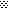 